Про затвердження Порядку проведення конкурсу на зайняття посад державної служби{Із змінами, внесеними згідно з Постановами КМ№ 457 від 04.07.2017№ 648 від 18.08.2017№ 694 від 06.09.2017№ 815 від 25.10.2017№ 1056 від 20.12.2017№ 374 від 10.05.2018№ 434 від 23.05.2018}Відповідно до частини першої статті 22 Закону України “Про державну службу” Кабінет Міністрів України постановляє:1. Затвердити Порядок проведення конкурсу на зайняття посад державної служби, що додається.2. Порядок проведення конкурсу на заміщення вакантних посад державних службовців, затверджений постановою Кабінету Міністрів України від 15 лютого 2002 р. № 169 (Офіційний вісник України, 2002 р., № 8, ст. 351), застосовується під час прийняття на службу в органи місцевого самоврядування відповідно до Закону України “Про службу в органах місцевого самоврядування”.3. Ця постанова набирає чинності одночасно із Законом України від 10 грудня 2015 р. № 889-VIII “Про державну службу”, крім підпункту 5 пункту 18 Порядку, затвердженого цією постановою, який набирає чинності з 1 травня 2017 року.ПОРЯДОК 
проведення конкурсу на зайняття посад державної службиЗагальні питання1. Цей Порядок визначає процедуру проведення конкурсу на зайняття вакантної посади державної служби (далі - конкурс), метою якого є добір осіб, здатних професійно виконувати посадові обов’язки.Дія цього Порядку застосовується під час проведення конкурсу на зайняття посад дипломатичної служби, крім випадків, коли призначення на дипломатичні посади здійснює Президент України відповідно до Конституції України, та з урахуванням того, що відповідно до Закону України “Про дипломатичну службу” в органах дипломатичної служби здійснюється ротація працівників дипломатичної служби.Конкурс на зайняття посад фахівців з питань реформ проводиться за загальною процедурою з урахуванням особливостей, визначених цим Порядком.2. Проведення конкурсу здійснюється відповідно до визначених в установленому законом порядку вимог до професійної компетентності кандидата на зайняття вакантної посади державної служби (далі - посада) за результатами оцінювання його особистих досягнень, знань, умінь і навичок, моральних і ділових якостей для належного виконання посадових обов’язків.Вимоги до професійної компетентності кандидата на зайняття посади включають кваліфікаційні вимоги, вимоги до компетентності та вимоги до професійних знань. Перевірка володіння іноземною мовою кандидатів на зайняття посад категорії “А” проводиться Комісією з питань вищого корпусу державної служби на основі завдань, які затверджуються на її засіданні та включають лексико-граматичний тест, перевірку розуміння письмового тексту, перевірку умінь і навичок сприйняття усного мовлення (аудіювання), перевірку умінь і навичок висловлювати свою думку іноземною мовою.Конкурс проводиться державною мовою.Методичні рекомендації щодо оцінювання професійної компетентності кандидата на зайняття посади під час проходження конкурсу затверджуються НАДС.3. Конкурс проводиться з дотриманням принципів: 1) забезпечення рівного доступу;2) політичної неупередженості;3) законності;4) довіри суспільства;5) недискримінації;6) прозорості;7) доброчесності;8) надійності та відповідності методів тестування;9) узгодженості застосування методів тестування;10) ефективного і справедливого процесу відбору.4. Дотримання принципу недискримінації під час проведення конкурсу не виключає обов’язку застосування в ході його проведення розумного пристосування для особи з інвалідністю, яка виявила бажання взяти участь у конкурсі, а також можливості застосування позитивних дій відповідно до Закону України “Про засади запобігання та протидії дискримінації в Україні”.Умови проведення конкурсу5. Рішення про оголошення конкурсу на зайняття посади категорії “А” приймає суб’єкт призначення.Рішення про оголошення конкурсу на зайняття посади категорій “Б” і “В” приймає керівник державної служби в державному органі (далі - керівник державної служби).6. Конкурс проводиться такими етапами:1) прийняття рішення про оголошення конкурсу;2) оприлюднення оголошення про проведення конкурсу;3) прийняття документів від осіб, які бажають взяти участь у конкурсі;4) перевірка поданих документів на відповідність установленим законом вимогам;5) проведення тестування та визначення його результатів;6) розв’язання ситуаційних завдань та визначення їх результатів (у випадках, передбачених цим Порядком);7) проведення співбесіди та визначення її результатів;8) проведення підрахунку результатів конкурсу та визначення переможця конкурсу і другого за результатами конкурсу кандидата;9) оприлюднення результатів конкурсу.7. Особи, які відповідно до частини другої статті 19 Закону України “Про державну службу” не можуть вступити на державну службу, не допускаються до участі у конкурсі.8. Особи, які подали необхідні документи для участі у конкурсі, є кандидатами на зайняття посади (далі - кандидати).9. Документи, подані (надіслані) кандидатами до державного органу, в якому проводиться конкурс, не розглядаються у разі:1) подання їх особисто в останній день строку після закінчення робочого часу;2) надіслання їх поштою після закінчення строку подання;3) надіслання їх поштою протягом установленого строку подання та надходження до державного органу менше ніж за три робочі дні до дати проведення конкурсу.Вимоги щодо оприлюднення інформації про посаду та оголошення про проведення конкурсу10. Оголошення про проведення конкурсу на зайняття посад оприлюднюється:1) за категорією “А” - на Єдиному порталі вакансій державної служби НАДС, офіційному веб-сайті НАДС та офіційному веб-сайті суб’єкта призначення;2) за категоріями “Б” і “В” - на Єдиному порталі вакансій державної служби НАДС, офіційному веб-сайті НАДС та офіційному веб-сайті державного органу, в якому проводиться конкурс.З метою широкого поширення інформації про посаду така інформація може бути додатково оприлюднена на інших веб-сайтах або в засобах масової інформації.11. Суб’єкт призначення або керівник державної служби, юрисдикція якого поширюється на всю територію України, забезпечує надсилання в електронній формі НАДС наказу (розпорядження) про оголошення конкурсу та умов його проведення за формою згідно з додатком 1 не пізніше ніж протягом наступного робочого дня з дня підписання відповідного наказу (розпорядження).Суб’єкт призначення або керівник державної служби в державному органі, юрисдикція якого поширюється на територію однієї або кількох областей, м. Києва або м. Севастополя, одного або кількох районів, забезпечує надсилання в електронній формі територіальному органу НАДС за місцем розташування наказу (розпорядження) про оголошення конкурсу та умов його проведення за формою згідно з додатком 1 не пізніше ніж протягом наступного робочого дня з дня підписання відповідного наказу (розпорядження).Умови проведення конкурсу затверджуються наказом (розпорядженням) суб’єкта призначення або керівника державної служби.Передача оголошення про проведення конкурсу та його оприлюднення здійснюється у порядку, затвердженому НАДС.Служба управління персоналом державного органу може розмістити наказ (розпорядження) про оголошення конкурсу та умови його проведення через особистий кабінет на Єдиному порталі вакансій державної служби НАДС не пізніше ніж протягом наступного робочого дня з дня підписання відповідного наказу (розпорядження). Розміщена через особистий кабінет на Єдиному порталі вакансій державної служби НАДС відповідна інформація оприлюднюється на такому порталі після її перевірки НАДС або його територіальними органами.12. Якщо інформація про оголошення конкурсу, яка надіслана НАДС або його територіальному органу, не доступна для зчитування, відповідний наказ (розпорядження) про оголошення конкурсу та умови його проведення повертаються відповідному органу без розгляду шляхом надсилання повідомлення електронною поштою.У разі невідповідності наказу (розпорядження) про оголошення конкурсу та/або умов його проведення вимогам законодавства про державну службу вони повертаються відповідному органу шляхом надсилання повідомлення електронною поштою з відповідним обґрунтуванням.У разі відсутності зауважень до наказу (розпорядження) про оголошення конкурсу та умов його проведення оголошення про проведення конкурсу оприлюднюється на Єдиному порталі вакансій державної служби НАДС не пізніше наступного робочого дня з дня надходження відповідної інформації або її розміщення на Єдиному порталі вакансій державної служби НАДС. Про таке оприлюднення повідомляється орган, яким було надіслано або розміщено оголошення, після чого інформація про оголошення конкурсу може бути оприлюднена на офіційному веб-сайті відповідного державного органу, інших веб-сайтах та в засобах масової інформації.Склад, порядок формування і роботи та повноваження конкурсної комісії13. Конкурс на зайняття посад категорії “А” проводить Комісія з питань вищого корпусу державної служби (далі - Комісія).Для проведення конкурсу на зайняття посад категорій “Б” і “В” керівником державної служби утворюється конкурсна комісія у складі голови і членів комісії.14. Конкурс на зайняття посади керівника та заступника керівника територіального органу міністерства, іншого центрального органу виконавчої влади та іншого державного органу, юрисдикція якого поширюється на територію однієї або кількох областей, м. Києва або м. Севастополя, який утворений як юридична особа публічного права, проводиться у відповідному міністерстві, іншому центральному органі виконавчої влади та іншому державному органі конкурсною комісією, утвореною суб’єктом призначення.Конкурс на зайняття посади керівника та заступника керівника територіального органу міністерства, іншого центрального органу виконавчої влади та іншого державного органу, юрисдикція якого поширюється на територію одного або кількох районів, міст обласного значення, який утворений як юридична особа публічного права, проводиться у відповідному територіальному органі міністерства, іншого центрального органу виконавчої влади та іншого державного органу, юрисдикція якого поширюється на територію однієї або кількох областей, м. Києва або м. Севастополя, конкурсною комісією, утвореною керівником такого органу.Конкурс на зайняття посади керівника апарату облдержадміністрації та керівника структурного підрозділу облдержадміністрації із статусом юридичної особи публічного права проводиться у відповідній облдержадміністрації конкурсною комісією, утвореною головою облдержадміністрації.Конкурс на зайняття посади керівника апарату Київської міської держадміністрації та керівника структурного підрозділу Київської міської держадміністрації із статусом юридичної особи публічного права проводиться конкурсною комісією, утвореною головою Київської міської держадміністрації.Конкурс на зайняття посади керівника апарату райдержадміністрації та керівника структурного підрозділу райдержадміністрації із статусом юридичної особи публічного права проводиться у відповідній облдержадміністрації конкурсною комісією, утвореною керівником апарату облдержадміністрації.Конкурс на зайняття посади керівника апарату районної в м. Києві держадміністрації та керівника структурного підрозділу районної в м. Києві держадміністрації із статусом юридичної особи публічного права проводиться у Київській міській держадміністрації конкурсною комісією, утвореною керівником апарату Київської міської держадміністрації.”.Конкурс на зайняття посад категорії “Б” в усіх інших випадках та категорії “В” проводиться конкурсною комісією, утвореною керівником державної служби або суб’єктом призначення.Рішення про утворення конкурсної комісії для призначення керівників структурних підрозділів апарату Міноборони приймається Міністром оборони.15. Конкурсна комісія утворюється у складі не менше п’яти осіб.До складу конкурсної комісії можуть входити представники служби управління персоналом, юридичної служби, окремих структурних підрозділів та інші працівники державного органу, в якому проводиться конкурс.У разі неможливості утворення або функціонування конкурсної комісії в державному органі, штатна чисельність якого становить менше 15 осіб, конкурс може проводити конкурсна комісія, утворена керівником державної служби державного органу вищого рівня.До складу конкурсної комісії можуть залучатися представники громадських об’єднань, що діють відповідно до Закону України “Про громадські об’єднання”, в установленому НАДС порядку.16. Комісія або конкурсна комісія може прийняти рішення про залучення до роботи державних службовців з інших державних органів, представника виборного органу первинної профспілкової організації (за наявності), науковців, а також експертів (не менше двох) у відповідній сфері для проведення оцінки за результатами розв’язання ситуаційних завдань та проведення співбесіди щодо відповідності професійної компетентності кандидата встановленим вимогам.У такому разі залученими до роботи Комісії або конкурсної комісії особами проводиться оцінка шляхом виставлення балів (0-1-2), які відображаються у відповідному протоколі засідання та враховуються членами Комісії або конкурсної комісії під час оцінювання після обговорення відповідності професійної компетентності кандидата за кожною окремою вимогою.17. Засідання конкурсної комісії є правоможним, якщо на ньому присутні не менш як дві третини її членів.У разі тимчасової відсутності членів Комісії або конкурсної комісії з поважних причин (відпустка, відрядження, тимчасова непрацездатність, участь у невідкладних заходах, на яких зобов’язаний бути присутнім член Комісії або конкурсної комісії у зв’язку з виконанням посадових обов’язків), наслідком якої є відсутність кворуму, дата проведення конкурсу може бути перенесена на інший день з урахуванням строків, визначених законом. Рішення про перенесення дати конкурсу на зайняття посади категорії “А” приймає Комісія, а на зайняття посади категорії “Б” або “В” - конкурсна комісія або суб’єкт призначення шляхом видання відповідного наказу (розпорядження).Про зміну дати проведення конкурсу кандидати повідомляються спеціальним структурним підрозділом НАДС, який утворюється для організаційного та матеріально-технічного забезпечення роботи Комісії (далі - спеціальний структурний підрозділ НАДС), або службою управління персоналом державного органу, в якому проводиться конкурс, не пізніше ніж протягом наступного робочого дня з дня прийняття відповідного рішення.Зазначене повідомлення може здійснюватися одним із доступних способів, обраним кандидатом, зокрема у письмовій формі, засобами електронного чи телефонного зв’язку.Інформація для кандидатів може бути додатково розміщена на офіційному веб-сайті державного органу, в якому проводиться конкурс.18. Голова НАДС за поданням керівника спеціального структурного підрозділу НАДС визначає з числа працівників такого підрозділу особу, яка виконуватиме функції адміністратора під час проведення конкурсу на зайняття посад категорії “А”.Керівник державної служби органу, в якому проводиться конкурс, визначає з числа працівників служби управління персоналом особу, яка виконуватиме функції адміністратора під час проведення конкурсу на зайняття посад категорій “Б” і “В”.У разі коли в державному органі неможливо визначити адміністратора з числа працівників служби управління персоналом, функції адміністратора виконує особа з числа інших працівників такого органу, яка визначається керівником державної служби.У разі проведення конкурсу на зайняття посад, визначених в абзаці третьому - шостому пункту 14 цього Порядку, адміністратор визначається особою, яка утворює відповідні комісії, з числа працівників служби управління персоналом або з числа інших працівників відповідної адміністрації.Адміністратор несе персональну відповідальність за розголошення інформації, що стала йому відома під час проведення конкурсу.Адміністратор не є членом Комісії або конкурсної комісії.Адміністратор веде протокол засідання Комісії або конкурсної комісії, оформляє відомості про результати конкурсу, роздруковує звіти про результати проходження тестування, перевіряє особу кандидата тощо.Прийняття та розгляд документів для участі в конкурсі19. Особа, яка виявила бажання взяти участь у конкурсі, подає (особисто, поштою або через Єдиний портал вакансій державної служби НАДС) Комісії або конкурсній комісії такі документи:1) копію паспорта громадянина України;2) письмову заяву про участь у конкурсі із зазначенням основних мотивів для зайняття посади за формою згідно з додатком 2, до якої додається резюме у довільній формі;3) письмову заяву, в якій повідомляє про те, що до неї не застосовуються заборони, визначені частиною третьою або четвертою статті 1 Закону України “Про очищення влади”, та надає згоду на проходження перевірки та оприлюднення відомостей стосовно неї відповідно до зазначеного Закону;4) копію (копії) документа (документів) про освіту;5)  оригінал посвідчення атестації щодо вільного володіння державною мовою (у разі подання документів для участі у конкурсі через Єдиний портал вакансій державної служби НАДС подається копія такого  посвідчення, а оригінал обов’язково пред’являється до проходження тестування);6) заповнену особову картку встановленого зразка; 7) оригінали інших документів для підтвердження відповідності умовам конкурсу в разі проведення закритого конкурсу;8) декларацію особи, уповноваженої на виконання функцій держави або місцевого самоврядування, за минулий рік.У разі подання документів для участі у конкурсі особисто або поштою заява, зазначена у підпункті 2 цього пункту, пишеться власноручно або з використанням комп’ютерної техніки (із проставленням власноручного підпису), а заява, зазначена у підпункті 3 цього пункту, - власноручно.Під час створення електронних документів, які подаються для участі у конкурсі через Єдиний портал вакансій державної служби НАДС, накладається електронний цифровий підпис кандидата.Особа, яка виявила бажання взяти участь у конкурсі, може подавати додаткові документи стосовно досвіду роботи, професійної компетентності і репутації (характеристики, рекомендації, наукові публікації та інші).20. Особа з інвалідністю, яка бажає взяти участь у конкурсі та потребує у зв’язку з цим розумного пристосування, подає заяву за формою згідно з додатком 3 про забезпечення в установленому порядку розумного пристосування.21.  Спеціальний структурний підрозділ НАДС або служба управління персоналом державного органу, в якому проводиться конкурс, ведуть облік та реєструють всі документи для участі у конкурсі, подані особами, які бажають взяти у ньому участь.Документи для участі у конкурсі зберігаються протягом п’яти років:кандидатів на зайняття посад категорій “Б” і “В” - у державному органі, в якому проводився конкурс;кандидатів на зайняття посад категорії “А” - у спеціальному структурному підрозділі НАДС.22. Перевірку документів, поданих кандидатами, на відповідність установленим кваліфікаційним вимогам, наявність усіх документів, передбачених пунктом 19 цього Порядку, та правильність заповнення документів, передбачених підпунктами 2, 3 та 6 пункту 19 цього Порядку, проводить:на зайняття посад категорії “А” - спеціальний структурний підрозділ НАДС;на зайняття посад категорій “Б” і “В” - служба управління персоналом державного органу, в якому проводиться конкурс.Спеціальний структурний підрозділ НАДС або служба управління персоналом державного органу, в якому оголошено конкурс, не пізніше трьох робочих днів з дня надходження документів для участі у конкурсі повідомляє кандидатам:про результати перевірки документів, поданих особисто або поштою;про результати попередньої перевірки документів, поданих через Єдиний портал вакансій державної служби НАДС.Кандидати, у яких досвід роботи та/або подані документи не відповідають установленим вимогам, не допускаються до тестування, про що їм повідомляє спеціальний структурний підрозділ НАДС або служба управління персоналом державного органу, в якому проводиться конкурс.Кандидат, якого не допущено до тестування, після усунення недоліків у поданих ним документах у межах встановленого строку для подання таких документів може подати їх повторно у передбаченому порядку. В іншому разі кандидат вважається таким, що не пройшов конкурс, про що зазначається у протоколі засідання Комісії або конкурсної комісії.Повідомлення може здійснюватися одним із доступних способів, обраним кандидатом, зокрема у письмовій формі, засобами електронного чи телефонного зв’язку.Під час подання документів для участі у конкурсі через Єдиний портал вакансій державної служби НАДС копія посвідчення щодо вільного володіння державною мовою перевіряється після пред’явлення кандидатом оригіналу такого посвідчення до проходження тестування. У такому разі остаточне рішення щодо відповідності поданих документів установленим вимогам та допущення/недопущення кандидата до проходження тестування приймається спеціальним структурним підрозділом НАДС або службою управління персоналом державного органу, в якому проводиться конкурс, за результатами перевірки копії зазначеного посвідчення, про що кандидат повідомляється особисто або в інший спосіб.У разі невідповідності поданої через Єдиний портал вакансій державної служби НАДС копії посвідчення щодо вільного володіння державною мовою оригіналу такого посвідчення (крім випадків втрати такого посвідчення та отримання його дубліката) або непред’явлення оригінала такого посвідчення кандидат не може бути допущений до проходження тестування та вважається таким, що не пройшов конкурс.Після перевірки документів кандидат протягом строку зберігання таких документів може звернутися до спеціального структурного підрозділу НАДС або служби управління персоналом державного органу, в якому проводився конкурс, із письмовою заявою про повернення оригіналів документів, передбачених підпунктами 5 та 7 пункту 19 цього Порядку. У такому разі зберігаються копії таких документів.Проведення оцінювання кандидатів23. Для забезпечення максимальної прозорості проведення конкурсу на зайняття посад категорії “А” здійснюється відеофіксація процедури проведення конкурсу (тестування, розв’язання кандидатами ситуаційних завдань та їх презентація у передбачених випадках, проведення співбесіди), у тому числі з одночасною трансляцією в режимі реального часу, якщо інше не передбачено законом.Під час проведення конкурсу на зайняття посад категорій “Б” і “В” за рішенням конкурсної комісії може здійснюватися відео- або аудіофіксація, якщо інше не передбачено законом.24. Про здійснення фіксації процедури проведення конкурсу за допомогою технічних засобів адміністратор оголошує перед початком відповідного етапу конкурсу.25. У разі здійснення аудіо- або відеофіксації аудіо- та відеозаписи зберігаються у державному органі, в якому проводився конкурс, протягом п’яти років.26. Кандидати, документи яких пройшли перевірку, передбачену пунктом 22 цього Порядку, проходять тестування на знання законодавства.Про дату і час, передбачений для тестування всіх кандидатів, їм повідомляється в порядку, передбаченому абзацом п’ятим пункту 17 цього Порядку, не пізніше ніж за один робочий день до початку проходження такого тестування.27. Тестування кандидатів на зайняття посад категорії “А” проводиться під наглядом не менше двох членів Комісії. Такий нагляд може здійснюватись в режимі реального часу в залі засідань Комісії.Тестування кандидатів на зайняття посад категорій “Б” і “В” проводиться у присутності не менше двох членів конкурсної комісії.28. Тестування на знання законодавства проводиться з метою визначення рівня знань Конституції України, законодавства про державну службу, антикорупційного та іншого законодавства.29. Перелік тестових питань на знання законодавства та варіанти відповідей (із зазначенням правильної відповіді) затверджуються НАДС та оприлюднюються на його офіційному веб-сайті.30. {Абзац перший пункту 30 виключено на підставі Постанови КМ № 815 від 25.10.2017}Перед проходженням тестування кожен кандидат пред’являє паспорт громадянина України або інший документ, який посвідчує особу та підтверджує громадянство України.31. Під час проведення тестування та розв’язання ситуаційних завдань кандидатам забороняється користуватися додатковими електронними приладами (крім випадків, коли використання додаткових електронних приладів становить розумне пристосування), підручниками, навчальними посібниками, іншими матеріалами, а також спілкуватись один з одним.У разі порушення зазначених вимог кандидат відсторонюється від подальшого проходження конкурсу, про що складається відповідний акт, який підписується членами Комісії, які здійснювали нагляд, або присутніми членами конкурсної комісії.32. Під час проведення тестування питання для кожного кандидата обираються автоматично з переліку тестових питань. Одне тестове завдання включає 40 тестових питань. Кожне питання передбачає чотири варіанти відповіді, один з яких є правильним.33. Загальний час для проведення тестування повинен становити не більше 40 хвилин.34. Після закінчення кандидатом проходження тестування або після закінчення часу, відведеного для його проведення, здійснюється автоматичне визначення результатів тестування за допомогою програмного забезпечення, які фіксуються адміністратором у відомості про результати тестування за формою згідно з додатком 4.За результатами тестування формується звіт, який роздруковується та підписується кандидатом, після чого передається адміністратору.Адміністратор підписує такий звіт у членів Комісії, які здійснюють нагляд, або присутніх членів конкурсної комісії та додає його до відомості про результати тестування.{Пункт 35 виключено на підставі Постанови КМ № 374 від 10.05.2018}36. За результатами тестування виставляються такі бали:1) для посад категорії “А”:2 бали - кандидатам, які відповіли правильно на 36 питань тестового завдання і більше;1 бал - кандидатам, які відповіли правильно на 28-35 питань тестового завдання;0 балів - кандидатам, які відповіли правильно на 27 і менше питань тестового завдання;2) для посад категорії “Б”:2 бали - кандидатам, які відповіли правильно на 34 питання тестового завдання і більше;1 бал - кандидатам, які відповіли правильно на 26-33 питання тестового завдання;0 балів - кандидатам, які відповіли правильно на 25 і менше питань тестового завдання;3) для посад категорії “В”:2 бали - кандидатам, які відповіли правильно на 32 питання тестового завдання і більше;1 бал - кандидатам, які відповіли правильно на 24-31 питання тестового завдання;0 балів - кандидатам, які відповіли правильно на 23 і менше питань тестового завдання.37. Результати тестування можуть використовуватися протягом шести місяців з дня його проходження у разі участі кандидата в інших конкурсах.З метою використання попередніх результатів тестування кандидат зобов’язаний з’явитися під час проходження етапу тестування для надання доступу адміністратору до результатів тестування, визначених за допомогою програмного забезпечення, шляхом надання можливості оформити відповідний звіт у порядку, передбаченому абзацами другим і третім пункту 34 цього Порядку.У такому разі кількість балів за результатами тестування визначається відповідно до пункту 36 цього Порядку з урахуванням кількості наданих кандидатом правильних відповідей, зазначених у звіті про результати тестування.38. Проведення повторного тестування не допускається, крім випадків, коли тестування було перервано або не відбулося з технічних чи інших причин, що не залежать від членів Комісії або конкурсної комісії та кандидатів.У такому разі за рішенням Комісії або конкурсної комісії призначається нова дата проведення тестування та/або час, про що повідомляються кандидати в порядку, передбаченому абзацами четвертим і п’ятим пункту 17 цього Порядку.39. Кандидати, які за результатами тестування набрали 0 балів, а також кандидати, які не з’явилися для його проходження протягом часу, передбаченого для тестування всіх кандидатів, вважаються такими, що не пройшли тестування та не можуть бути допущені до чергового етапу конкурсу.Кандидати, які набрали 1 або 2 бали, вважаються такими, що пройшли тестування.З інформацією про результати тестування та кількість отриманих балів кандидати ознайомлюються під час підписання відповідного звіту.Результати тестування відображаються у протоколі засідання Комісії або конкурсної комісії.40. Про дату і час проведення розв’язання ситуаційних завдань та/або співбесіди кандидатів інформують додатково в порядку, передбаченому абзацами четвертим і п’ятим пункту 17 цього Порядку.41. Розв’язання ситуаційних завдань проводиться кандидатами на зайняття посад категорій “А” та “Б”.Розв’язання ситуаційних завдань проводиться з метою з’ясування спроможності кандидатів використовувати свої знання та досвід під час виконання посадових обов’язків шляхом оцінки відповідності компетентностей та професійних знань кандидата встановленим вимогам, зокрема на знання спеціального законодавства, що пов’язані із завданнями та змістом роботи державного службовця відповідно до посадової інструкції.42. Ситуаційні завдання для кандидатів на зайняття посад категорії “А” затверджуються Комісією.43. Ситуаційні завдання для кандидатів на зайняття посад категорії “Б” розробляються у державному органі, в якому проводиться конкурс, з урахуванням специфіки та вимог до професійної компетентності кандидата, визначених в умовах проведення конкурсу, та затверджуються рішенням конкурсної комісії.44. Під час затвердження ситуаційних завдань визначаються вимоги до професійної компетентності кандидата, які будуть оцінюватись за результатами їх розв’язання.45. Ситуаційні завдання розв’язуються кандидатами на зайняття посад категорії “А” письмово з використанням комп’ютерної техніки під наглядом не менше третини членів Комісії. Такий нагляд може здійснюватись в режимі реального часу в залі засідань Комісії.Ситуаційні завдання розв’язуються кандидатами на зайняття інших посад (у випадках, передбачених цим Порядком) письмово (власноруч або з використанням комп’ютерної техніки) у присутності не менше третини членів конкурсної комісії. Рішення про можливість використання кандидатами комп’ютерної техніки для розв’язання ситуаційних завдань приймає конкурсна комісія.Під час розв’язання ситуаційних завдань з використанням комп’ютерної техніки забезпечується блокування доступу до Інтернету та інших джерел інформації, за винятком доступу до довідкових правових систем.Кожен кандидат розв’язує від одного до трьох ситуаційних завдань залежно від встановлених вимог до професійної компетентності.Кількість ситуаційних завдань для кандидатів визначається Комісією або конкурсною комісією.Усі кандидати, які претендують на одну посаду, розв’язують однакові ситуаційні завдання.Перед оголошенням ситуаційного завдання адміністратор надає кандидатам два конверти. Один конверт містить бланк для заповнення кандидатом персональних даних за формою згідно з додатком 5, а інший - бланк для розв’язання ситуаційного завдання.Адміністратор оголошує ситуаційне завдання, яке розв’язують кандидати.На розв’язання одного ситуаційного завдання кандидатові надається не більше однієї години.Після завершення розв’язання ситуаційних завдань або після закінчення часу, відведеного на їх розв’язання, кандидати вкладають бланки з розв’язаними ситуаційними завданнями та заповнені бланки персональних даних у конверти і подають їх адміністратору.Адміністратор проставляє однаковий номер на бланку з розв’язаними ситуаційними завданнями, конверті з розв’язаними ситуаційними завданнями та конверті із заповненим бланком персональних даних кандидата.Після отримання від усіх кандидатів конвертів адміністратор передає членам конкурсної комісії тільки конверти з розв’язаними ситуаційними завданнями для визначення результатів, а конверти із заповненими бланками персональних даних залишає у себе.Неправильно зазначені персональні дані можуть бути закреслені (виправлені) лише кандидатом.Не допускається зазначення на бланку з відповіддю на ситуаційне завдання інформації, яка може ідентифікувати кандидата, зокрема прізвища, імені, по батькові, підпису. У разі порушення зазначеної вимоги кандидат відсторонюється від подальшого проходження конкурсу, про що складається відповідний акт, що підписується членами Комісії або конкурсної комісії, які здійснюють перевірку ситуаційних завдань, та відображається у протоколі засідання відповідної комісії.За рішенням Комісії кандидати на посаду категорії “А” презентують результати розв’язання ситуаційних завдань на її засіданні. У такому разі абзаци сьомий, десятий - чотирнадцятий цього пункту не застосовуються.Комісія або конкурсна комісія визначає результати розв’язання ситуаційного завдання згідно з установленими вимогами до професійної компетентності кандидата.46. Під час оцінювання професійної компетентності кандидатів за результатами розв’язання ситуаційного завдання за кожною окремою вимогою виставляються такі бали:2 бали - кандидатам, професійна компетентність яких відповідає вимозі та які виявили глибокі знання, уміння, компетенції, необхідні для ефективного виконання посадових обов’язків;1 бал - кандидатам, професійна компетентність яких відповідає вимозі в обсязі, мінімально достатньому для виконання посадових обов’язків;0 балів - кандидатам, професійна компетентність яких не відповідає вимозі.47. Оцінювання професійної компетентності кандидатів за кожною окремою вимогою під час розв’язання ситуаційних завдань здійснюється членами Комісії або конкурсної комісії не пізніше ніж протягом трьох робочих днів після їх розв’язання на засіданні відповідної комісії, яке є правоможним, якщо на ньому присутні не менш як дві третини її членів. Оцінювання здійснюється індивідуально після обговорення відповідності професійної компетентності кандидата за кожною окремою вимогою на засіданні Комісії або конкурсної комісії за участю залучених до її роботи осіб шляхом проставлення балів, які вносяться до відомості про результати розв’язання ситуаційних завдань за формою згідно з додатком 6.Остаточною оцінкою у балах за кожною вимогою під час розв’язання ситуаційного завдання є середнє арифметичне значення індивідуальних балів, виставлених членами Комісії або конкурсної комісії.48. Після оцінювання члени Комісії або конкурсної комісії надають відомості про результати розв’язання кандидатами ситуаційних завдань адміністратору, який відкриває конверти із заповненими бланками персональних даних кандидатів та заповнює зведену відомість середніх балів.49. Кандидати, які під час розв’язання ситуаційного завдання отримали середній бал 0,5 або нижче за однією з вимог, а також кандидати, які не з’явилися для розв’язання ситуаційних завдань, вважаються такими, що не пройшли конкурс. Такі кандидати не допускаються до розв’язання наступного ситуаційного завдання та чергового етапу конкурсу.Результати розв’язання ситуаційного завдання відображаються у протоколі засідання Комісії або конкурсної комісії та повідомляються кандидатам.Про результати розв’язання ситуаційних завдань та допущення/недопущення до наступного етапу конкурсу спеціальний структурний підрозділ НАДС або служба управління персоналом державного органу, в якому проводиться конкурс, повідомляє кандидатам в порядку, передбаченому абзацом п’ятим пункту 17 цього Порядку.50. Співбесіда проводиться з метою оцінки відповідності професійної компетентності кандидата встановленим вимогам, які не були оцінені на попередніх етапах конкурсу.51. Співбесіду проводить Комісія або конкурсна комісія, а також особи, які залучені до її роботи.52. Під час оцінювання професійної компетентності кандидатів за кожною окремою вимогою на співбесіді виставляються такі бали:2 бали - кандидатам, професійна компетентність яких відповідає вимозі та які виявили глибокі знання, уміння, компетенції, необхідні для ефективного виконання посадових обов’язків;1 бал - кандидатам, професійна компетентність яких відповідає вимозі в обсязі, мінімально достатньому для виконання посадових обов’язків;0 балів - кандидатам, професійна компетентність яких не відповідає вимозі.Оцінювання професійної компетентності кандидатів за кожною окремою вимогою під час проведення співбесіди здійснюється кожним членом Комісії або конкурсної комісії індивідуально після обговорення відповідності професійної компетентності кандидата за кожною окремою вимогою на засіданні Комісії або конкурсної комісії за участю залучених до її роботи осіб шляхом виставлення балів, які вносяться до відомості про результати співбесіди за формою згідно з додатком 7.53. Остаточною оцінкою у балах за кожною вимогою під час проведення співбесіди є середнє арифметичне значення індивідуальних балів, виставлених членами Комісії або конкурсної комісії.Кандидати, які під час проведення співбесіди отримали середній бал 0,5 або нижче за однією з вимог, а також кандидати, які не з’явилися для проведення співбесіди, вважаються такими, що не пройшли конкурсний відбір та не можуть бути включеними до загального рейтингу.Результати проведення співбесіди відображаються у протоколі засідання Комісії або конкурсної комісії та повідомляються кандидатам.Про результати проведення співбесіди спеціальний структурний підрозділ НАДС або служба управління персоналом державного органу, в якому проводиться конкурс, повідомляє кандидатам одним із доступних способів, обраних ними, зокрема у письмовій формі, засобами електронного чи телефонного зв’язку.54. Результати проходження тестування, розв’язання ситуаційних завдань та проведеної з кандидатом співбесіди зберігаються у службі управління персоналом державного органу, в якому проводиться конкурс, а щодо кандидатів на зайняття посад категорії “А” - у спеціальному структурному підрозділі НАДС.55. Усі етапи конкурсу повинні проводитись у приміщенні, доступному також для кандидатів з числа маломобільних груп населення.Складення рейтингового списку кандидатівРейтинг кандидата, який успішно пройшов конкурс, залежить від загальної кількості набраних ним балів.Першим за рейтингом та переможцем конкурсу є кандидат, який набрав найбільшу загальну кількість балів.Загальний рейтинг кандидатів визначається за формою згідно з додатком 9.Результати визначення загального рейтингу кандидатів відображаються у протоколі засідання Комісії або конкурсної комісії.57. У разі коли два і більше кандидатів мають однаковий рейтинг, переможець конкурсу та/або другий за результатами конкурсу кандидат визначається шляхом відкритого голосування на засіданні Комісії або конкурсної комісії після обговорення відповідності професійної компетентності таких кандидатів за кожною окремою вимогою.58. Кандидат може ознайомитися із своїми результатами оцінювання за письмовим зверненням до Комісії або конкурсної комісії.У такому разі спеціальний структурний підрозділ НАДС або служба управління персоналом державного органу, в якому проводився конкурс, надає кандидатові витяг із зведеної відомості середніх балів.Оприлюднення результатів конкурсу59. Керівник державного органу, в якому проводився конкурс, забезпечує передачу НАДС або його територіальному органу за місцем розташування державного органу інформації про переможця конкурсу та другого за результатами конкурсу кандидата в електронній формі на відповідну електронну адресу не пізніше ніж протягом наступного робочого дня з дати підписання протоколу засідання конкурсної комісії.60. Інформація про переможця конкурсу та другого за результатами конкурсу кандидата повинна містити прізвище, ім’я та по батькові кандидата, найменування посади та загальну кількість балів, набраних кандидатом.61.  Спеціальний структурний підрозділ НАДС та служба управління персоналом державного органу, в якому проводився конкурс, ведуть реєстр других за результатами конкурсу кандидатів.62. Другий за результатами конкурсу кандидат має право на призначення на посаду протягом одного року з дня проведення відповідного конкурсу, якщо така посада стане вакантною, а також у разі, коли переможець конкурсу відмовився від зайняття посади, складення Присяги державного службовця, коли буде виявлено обмеження щодо призначення на посаду, визначені статтею 32 Закону України “Про державну службу”, або йому буде відмовлено у призначенні на посаду за результатами спеціальної перевірки.Спеціальний структурний підрозділ НАДС або служба управління персоналом державного органу, в якому проводився конкурс, повідомляє другому за результатами конкурсу кандидату про те, що відповідна посада стала вакантною, протягом п’яти календарних днів з дня відкриття відповідної вакансії.Зазначене повідомлення може здійснюватись одним із доступних способів, обраним кандидатом у заяві, зазначеній у підпункті 2 пункту 19 цього Порядку, а також надсилається рекомендованим листом з повідомленням про вручення.У разі коли протягом місяця з дня надіслання зазначеного рекомендованого листа другий за результатами конкурсу кандидат не подасть письмової заяви та інших передбачених законодавством документів для призначення його на посаду, він вважається таким, що відмовився від зайняття відповідної посади.63. Результати конкурсу оприлюднюються не пізніше ніж протягом 45 календарних днів з дня оприлюднення оголошення про його проведення.64. Спеціальний структурний підрозділ НАДС або служба управління персоналом державного органу, в якому проводився конкурс, надсилають кожному кандидату письмове повідомлення (поштою або засобами електронного зв’язку) про результати конкурсу протягом п’яти календарних днів з дня їх оприлюднення.65. Повторний конкурс проводиться відповідно до статті 30 Закону України “Про державну службу” та за процедурою, визначеною цим Порядком.66. Витяг з протоколу засідання Комісії або конкурсної комісії щодо результатів визначення загального рейтингу кандидатів є складовою особової справи державного службовця, якого призначено на посаду державної служби за результатами конкурсу.67. Кандидат як учасник конкурсу має право оскаржити рішення конкурсної комісії відповідно до статті 28 Закону України “Про державну службу”.68. Рішення Комісії або конкурсної комісії стосовно переможця конкурсу та другого за результатами конкурсу кандидата скасовується у разі встановлення факту порушення умов або порядку проведення конкурсу, яке могло вплинути на його результати.У разі незгоди переможця конкурсу з рішенням про встановлення випробування під час призначення на посаду, а також відмови особи, призначеної на посаду вперше, від складення Присяги державного службовця застосовується відкладене право другого за результатами конкурсу кандидата.Особливості проведення конкурсу на зайняття посад фахівців з питань реформ69. Суб’єкт призначення або керівник державної служби визначає умови проведення конкурсу на зайняття посад фахівців з питань реформ за формою згідно з додатками 9-1-12.Методи оцінювання вимог, визначених в умовах проведення конкурсу, визначені у додатку 13.{Пункт 70 виключено на підставі Постанови КМ № 374 від 10.05.2018}71. Конкурс на зайняття посад фахівців з питань реформ, які віднесені до посад державної служби категорій “Б” і “В”, проводиться конкурсними комісіями. Кожна така комісія утворюється керівником державної служби у складі голови і членів комісії чисельністю сім осіб.До складу таких конкурсних комісій, крім осіб, зазначених в абзаці другому пункту 15 цього Порядку, можуть включатися генеральні директори директоратів, директори генеральних департаментів, Генеральний директор Урядового офісу координації європейської та євроатлантичної інтеграції, керівники експертних груп, що входять до складу таких структурних підрозділів після їх призначення.До складу таких конкурсних комісій можуть залучатися на конкурсній основі представники громадських об’єднань, що діють згідно із Законом України “Про громадські об’єднання”, відповідно до порядку, затвердженого НАДС.Для проведення конкурсу на зайняття посад фахівців з питань реформ функції адміністратора Комісії або конкурсної комісії можуть виконувати дві особи, визначені в порядку, передбаченому пунктом 18 цього Порядку.До роботи Комісії або конкурсної комісії для відбору осіб на зайняття посад фахівців з питань реформ для проведення оцінки відповідності професійної компетентності кандидата встановленим вимогам, які оцінюються за результатами розв’язання ситуаційних завдань та співбесіди, обов’язково залучаються один експерт з питань управління персоналом та два експерти у сфері політики відповідного державного органу.До роботи Комісії, крім експертів, зазначених в абзаці п’ятому цього пункту, з метою проведення оцінки кандидата щодо володіння іноземною мовою, яка є однією з офіційних мов Ради Європи, додатково залучається один експерт з іноземної мови.Як експерт не може бути залучена особа, яка обіймає посаду в державному органі, у якому оголошено конкурс, або на підприємстві, в установі, організації, що належить до сфери його управління.Комісія або конкурсна комісія для відбору осіб на зайняття посад фахівців з питань реформ приймає рішення про залучення експертів:з питань управління персоналом для оцінювання компетентностей кандидатів встановленим вимогам - з числа осіб, зазначених у рекомендованому переліку експертів з питань управління персоналом, затвердженому НАДС;у сфері політики відповідного державного органу для оцінювання професійних знань кандидатів встановленим вимогам - з числа осіб, зазначених у переліку експертів у сфері політики відповідного державного органу, затвердженому керівником відповідного державного органу.Перелік вимог, для оцінювання яких залучаються експерти, визначається у відповідному протоколі засідання. Залучені до роботи експерти оцінюють лише ті вимоги до кандидатів, щодо оцінки яких їх залучено.На засідання Комісії або конкурсної комісії для відбору осіб на зайняття посад фахівців з питань реформ обов’язково запрошуються залучені експерти для оцінювання вимог, визначених у відповідному протоколі засідання Комісії або конкурсної комісії, а також для підготовки проведення відповідних етапів конкурсу. Залучені експерти запрошуються адміністратором не пізніше ніж за 48 годин до початку відповідного засідання Комісії або конкурсної комісії.Залученими до роботи експертами, які брали участь у відповідних засіданнях Комісії або конкурсної комісії, надається оцінка шляхом виставлення балів (0-1-2), які вносяться до відповідних відомостей.Засідання Комісії або конкурсної комісії для відбору осіб на зайняття посад фахівців з питань реформ проводяться незалежно від участі у ньому залучених експертів.72. Для забезпечення максимальної прозорості проведення конкурсу на зайняття посад фахівців з питань реформ здійснюється відеофіксація процедури конкурсного відбору (тестування, розв’язання кандидатами ситуаційних завдань та їх презентація у передбачених випадках, проведення співбесіди), якщо інше не передбачено законом.Про здійснення відеофіксації адміністратор оголошує перед початком відповідного етапу конкурсу.Відеозаписи проведення конкурсу на зайняття посад фахівців з питань реформ категорій “Б” і “В” зберігаються у державному органі, в якому проводився конкурс, протягом п’яти років та не підлягають оприлюдненню.73. Кандидати на зайняття посад фахівців з питань реформ, документи яких пройшли перевірку, передбачену в пункті 22 цього Порядку, проходять тестування на наявність аналітичних здібностей та здібностей щодо здатності працювати з інформацією, знання законодавства, а також знання спеціального законодавства.74. Тестування на наявність аналітичних здібностей та здібностей щодо здатності працювати з інформацією включає такі види:тестування на абстрактне мислення - проводиться з метою оцінки здібностей щодо логічного мислення, встановлення причинно-наслідкового зв’язку;тестування на числове мислення - проводиться з метою оцінки здібностей щодо здатності розуміти та працювати з числовою інформацією;тестування на вербальне мислення - проводиться з метою оцінки здібностей щодо здатності розуміти та працювати з текстовою інформацією.Для оцінювання аналітичних здібностей та здібностей щодо здатності працювати з інформацією кандидат проходить тестування на абстрактне мислення, а також тестування на числове або вербальне мислення з урахуванням установлених вимог до професійної компетентності кандидата.Усі кандидати, які претендують на одну посаду, проходять однакове тестування.У разі участі кандидата в іншому конкурсі на вакантну посаду на зайняття посад фахівців з питань реформ протягом шести місяців з дня проходження останнього тестування на наявність аналітичних здібностей та здібностей щодо здатності працювати з інформацією використовуються результати відповідного виду тестування. При цьому кандидат зобов’язаний з’явитися під час проходження етапу тестування аналітичних здібностей та здібностей щодо здатності працювати з інформацією для надання доступу адміністратору до результатів тестування, визначених за допомогою програмного забезпечення, шляхом надання можливості оформити відповідний звіт у порядку, передбаченому абзацом другим пункту 34 цього Порядку.{Абзац восьмий пункту 74 виключено на підставі Постанови КМ № 374 від 10.05.2018}У разі отримання кандидатом за результатами проходження відповідного виду тестування 0 балів повторне проходження цього виду тестування цією ж особою як кандидатом в іншому конкурсі на вакантну посаду можливе не раніше ніж через місяць з дня його останнього проходження.У разі необхідності складення іншого виду тестування, ніж той, який пройшов кандидат, він проходить лише той вид тестування, який не проходив.Перелік тестових питань щодо перевірки аналітичних здібностей та здібностей щодо здатності працювати з інформацією затверджується НАДС.Під час проведення тестування на наявність аналітичних здібностей та здібностей щодо здатності працювати з інформацією питання для кожного кандидата обираються автоматично з переліку тестових питань. Одне тестове завдання включає 30 тестових питань.Час для проведення тестування повинен становити:на абстрактне мислення - не більше ніж 25 хвилин;на числове мислення - не більше ніж 30 хвилин;на вербальне мислення - не більше ніж 15 хвилин.75. За результатами проходження тестування на наявність аналітичних здібностей та здібностей щодо здатності працювати з інформацією виставляються такі бали:1) за тестування на абстрактне мислення:2 бали - кандидатам, які відповіли правильно на 19 питань тестового завдання i більше;1 бал - кандидатам, які відповіли правильно на 11-18 питань тестового завдання;0 балів - кандидатам, які відповіли правильно на 10 і менше питань тестового завдання;2) за тестування на числове мислення:2 бали - кандидатам, які відповіли правильно на 17 питань тестового завдання i більше;1 бал - кандидатам, які відповіли правильно на 11-16 питань тестового завдання;0 балів - кандидатам, які відповіли правильно на 10 і менше питань тестового завдання;3) за тестування на вербальне мислення:2 бали - кандидатам, які відповіли правильно на 21 питання тестового завдання i більше;1 бал - кандидатам, які відповіли правильно на 14-20 питань тестового завдання;0 балів - кандидатам, які відповіли правильно на 13 і менше питань тестового завдання.75-1. Тестування на знання спеціального законодавства проводиться з метою визначення рівня знань нормативно-правових актів, зазначених у компонентах відповідної вимоги до професійних знань кандидата, що пов’язані із завданнями та змістом роботи державного службовця.Усі кандидати, які претендують на одну посаду, проходять однакове тестування.Кожен перелік тестових питань на знання спеціального законодавства та варіанти відповідей затверджуються державним органом, у якому оголошено конкурс, після чого оприлюднюється на його офіційному веб-сайті та Єдиному порталі вакансій державної служби НАДС. Зазначений перелік включає не менш як 100 питань на знання не більше п’яти нормативно-правових актів, які застосовуються:для виконання завдань державного органу - для посад фахівців з питань реформ категорії “А”;для виконання завдань відповідного директорату (генерального департаменту) - для посад фахівців з питань реформ категорій “Б” та “В”.Кожне питання передбачає чотири варіанти відповіді, один з яких є правильним.Під час проведення тестування на знання спеціального законодавства питання для кожного кандидата обираються автоматично з відповідного переліку тестових питань. Одне тестове завдання включає 25 тестових питань.Час для проведення тестування на знання спеціального законодавства повинен становити не більше ніж 25 хвилин.75-2. За результатами проходження тестування на знання спеціального законодавства виставляються такі бали:2 бали - кандидатам, які відповіли правильно на 20 питань тестового завдання i більше;1 бал - кандидатам, які відповіли правильно на 15-19 питань тестового завдання;0 балів - кандидатам, які відповіли правильно на 14 і менше питань тестового завдання.76. Кандидати, які за результатами проходження відповідного виду тестування набрали 0 балів, а також кандидати, які не з’явилися для його проходження протягом часу, передбаченого для тестування всіх кандидатів, вважаються такими, що не пройшли конкурс. Такі кандидати не допускаються до наступного виду тестування та чергового етапу конкурсу.Кандидати, які набрали від 1 до 2 балів, вважаються такими, що пройшли відповідний вид тестування.Результати проходження кожного тестування відображаються у протоколі засідання Комісії або конкурсної комісії.76-1. Порядок проведення тестування на наявність аналітичних здібностей та здібностей щодо здатності працювати з інформацією визначається пунктами 27, 30, 31, 34, 38 і 76 цього Порядку.Проведення тестування на знання спеціального законодавства та визначення його результатів здійснюється у порядку, визначеному пунктами 27, 30, 31, 34, 38, 75-1, 75-2 і 76 цього Порядку.Між проходженням різних видів тестувань Комісія або конкурсна комісія може надавати перерви з визначенням їх тривалості.76-2. Кандидати, які успішно пройшли всі види тестування, заповнюють мотиваційну анкету. За результатами заповнення такої анкети формується звіт, який роздруковується та підписується кандидатом, після чого передається адміністратору. Такий звіт носить інформаційний характер та використовується при оцінюванні мотивації під час проведення співбесіди.76-3. Після завершення етапу тестування адміністратор формує попередній рейтинг кандидатів за результатами тестування за формою згідно з додатком 13-1. Такий рейтинг формується на основі загальної кількості балів кожного кандидата, який успішно пройшов такий етап конкурсу, шляхом додавання балів за результатами кожного виду тестування, виставлених у відомості про результати тестування.76-4. До розв’язання ситуаційних завдань допускаються не більше 20 кандидатів, які мають найвищий попередній рейтинг за результатами тестування.До розв’язання ситуаційних завдань також допускаються кандидати, які мають такий самий попередній рейтинг за результатами тестування з особами, визначеними в абзаці першому цього пункту.Про допущення/недопущення до розв’язання ситуаційних завдань спеціальний структурний підрозділ НАДС або служба управління персоналом державного органу, в якому проводиться конкурс, повідомляє кандидатам в порядку, передбаченому абзацом п’ятим пункту 17 цього Порядку.77. Усі кандидати на зайняття посад фахівців з питань реформ розв’язують ситуаційні завдання.Ситуаційні завдання складаються із завдань для перевірки компетентностей та професійних знань кандидата.Ситуаційні завдання для перевірки вимог до компетентності кандидатів на зайняття посад фахівців з питань реформ категорій “А”, “Б” та “В” обираються Комісією або конкурсною комісією з урахуванням специфіки та вимог до професійної компетентності кандидата, визначених в умовах проведення конкурсу, з переліку завдань для перевірки компетентностей, затверджених НАДС.Ситуаційні завдання для перевірки професійних знань кандидатів на зайняття посад фахівців з питань реформ категорії “А” розробляються та затверджуються Комісією з урахуванням специфіки та вимог до професійної компетентності кандидата, визначених в умовах проведення конкурсу.Ситуаційні завдання для перевірки професійних знань кандидатів на зайняття посад фахівців з питань реформ категорій “Б” та “В” розробляються конкурсною комісією та затверджуються її рішенням з урахуванням специфіки та вимог до професійної компетентності кандидата, визначених в умовах проведення конкурсу на основі типових завдань для перевірки професійних знань, затверджених НАДС.Усі кандидати, які претендують на зайняття однієї посади, розв’язують однакові ситуаційні завдання.Ситуаційні завдання розв’язуються кандидатами в усній та письмовій формі.Усне розв’язання ситуаційного завдання здійснюється кандидатом на засіданні конкурсної комісії.Абзаци сьомий, десятий - п’ятнадцятий пункту 45 цього Порядку для такої усної форми розв’язання ситуаційного завдання  не застосовуються.Час розв’язання ситуаційного завдання в усній та письмовій формі визначається Комісією або конкурсною комісією та є однаковим для усіх кандидатів, які претендують на зайняття однієї посади.78. Оцінювання професійної компетентності кандидатів за кожною окремою вимогою під час розв’язання ситуаційних завдань здійснюється членами Комісії або конкурсної комісії та залученими до роботи відповідної комісії особами індивідуально після обговорення відповідності професійної компетентності кандидата за кожною окремою вимогою на засіданні Комісії або конкурсної комісії за участю залучених до її роботи осіб шляхом виставлення балів, які вносяться до відомості про результати розв’язання ситуаційних завдань за формою згідно з додатком 14.Остаточною оцінкою у балах за кожною вимогою під час розв’язання ситуаційного завдання є середнє арифметичне значення індивідуальних балів, виставлених членами Комісії або конкурсної комісії, та залученими до роботи відповідної комісії особами.{Пункт 79 виключено на підставі Постанови КМ № 374 від 10.05.2018}80. Після завершення етапу розв’язання ситуаційних завдань та визначення їх результатів адміністратор визначає загальну кількість балів кожного кандидата, який успішно пройшов такий етап, шляхом додавання середніх балів, виставлених у попередній зведеній відомості середніх балів за формою згідно з додатком 15 за кожною окремою вимогою, та балів за результатами тестування.На основі попередньої зведеної відомості середніх балів формується попередній рейтинг кандидатів за формою згідно з додатком 16.81. До співбесіди допускаються не більше семи кандидатів, які мають найвищий рейтинг.До співбесіди також допускаються кандидати, які входять до числа осіб з визначеним у абзаці першому цього пункту найвищим рейтингом.{Пункт 82 виключено на підставі Постанови КМ № 374 від 10.05.2018}83. Співбесіда проводиться з метою оцінки відповідності професійної компетентності кандидата встановленим вимогам, які не були оцінені на попередніх етапах конкурсу.Час для проведення співбесіди з кандидатом визначає Комісія або конкурсна комісія.Оцінювання професійної компетентності кандидатів за кожною окремою вимогою під час проведення співбесіди здійснюється кожним членом Комісії або конкурсної комісії та залученими до роботи відповідної комісії особами індивідуально після обговорення відповідності професійної компетентності кандидата за кожною окремою вимогою на засіданні Комісії або конкурсної комісії за участю залучених до її роботи осіб шляхом виставлення балів, які вносяться до відомості про результати співбесіди за формою згідно з додатком 17.Остаточною оцінкою у балах за кожною вимогою під час проведення співбесіди є середнє арифметичне значення індивідуальних балів членів Комісії або конкурсної комісії та залучених до роботи відповідної комісії осіб.84. Кандидату, який під час подання документів для участі у конкурсі надав копію сертифіката або іншого документа, що посвідчує успішне складення іспиту (тесту) щодо володіння іноземною мовою, яка є однією з офіційних мов Ради Європи, та до проходження співбесіди пред’явив його оригінал, додатково виставляється 1 бал за володіння однією іноземною мовою.Такий бал враховується після проведення співбесіди під час визначення загальної кількості балів.85. Загальна кількість балів кандидата на зайняття посад фахівців з питань реформ визначається шляхом додавання середніх балів, виставлених у зведеній відомості середніх балів за формою згідно з додатком 18 за кожною окремою вимогою, балів за результатами тестування та балів за наявність сертифіката відповідно до пункту 84 цього Порядку.Особливості проведення закритого конкурсу, пов’язані з питаннями державної таємниці, мобілізаційної підготовки, оборони та національної безпеки86. Закритий конкурс проводиться в державних органах на зайняття посад, зазначених у переліку посад, які пов’язані з питаннями державної таємниці, мобілізаційної підготовки, оборони та національної безпеки, визначеному в додатку 19.87. Закритий конкурс не проводиться на зайняття посад, які комплектуються військовослужбовцями.88. Закритий конкурс проводиться відповідно до процедури, визначеної Законом України “Про державну службу” та цим Порядком, з урахуванням таких особливостей:1) в оголошенні про проведення закритого конкурсу зазначаються лише узагальнені найменування посади (без зазначення структурного підрозділу) та посадові обов’язки (без деталізації), відомості щодо критеріїв та вимог до професійної компетентності кандидата;2) конкурсна комісія формується з числа осіб, які мають допуск до державної таємниці;3) строк подання документів кандидатами для участі у закритому конкурсі та строк проведення такого конкурсу може бути скорочено за рішенням керівника державної служби відповідного державного органу. Строк подання таких документів не може становити менше семи календарних днів;4) протоколи засідання конкурсної комісії закритого конкурсу не оприлюднюються;5) інформація про переможця не оприлюднюється.УМОВИ 
проведення конкурсуЗАЯВАЗАЯВАВІДОМІСТЬ 
про результати тестування 
на _______________________* 
(вид тестування)ПЕРСОНАЛЬНІ ДАНІ 
кандидата на зайняття вакантної посадиВІДОМІСТЬ 
про результати розв’язання ситуаційних завдань*ВІДОМІСТЬ 
про результати співбесіди*__________* Заповнюється кожним членом Комісії з питань вищого корпусу державної служби або конкурсної комісії окремо.ЗВЕДЕНА ВІДОМІСТЬ 
середніх балівНачало формы__________* Результати тестування зазначаються відповідно до додатка 4 до Порядку проведення конкурсу на зайняття посад державної служби.ЗАГАЛЬНИЙ РЕЙТИНГ КАНДИДАТІВУМОВИ 
проведення конкурсу на зайняття посад Державного секретаря Кабінету Міністрів України та його заступників, державних секретарів міністерств, Голови НАДС, його заступників, Голови Державного агентства з питань електронного урядування, його заступників, посади яких належать до першої групи посад фахівців з питань реформ*__________* Заповнення полів у цих умовах є обов’язковим під час визначення конкретних умов проведення конкурсу на зайняття визначених посад.** Зазначаються загальні вимоги відповідно до Закону України “Про державну службу” та спеціальні вимоги, які визначаються з урахуванням вимог спеціальних законів, що регулюють діяльність відповідного державного органу.Спеціальні вимоги до освіти та досвіду роботи можуть мати уточнюючий характер щодо галузей знань та/або спеціальностей, за якими здобуто вищу освіту, досвіду роботи у конкретній сфері.У розділі “Професійні знання” зазначається не більше п’яти вимог.*** Зазначаються загальні вимоги відповідно до частини першої статті 19 та частини другої статті 20 Закону України “Про державну службу”. У разі наявності спеціальних вимог, які перевищують встановлені Законом України “Про державну службу” загальні вимоги, зазначаються лише спеціальні вимоги.**** Залежно від посадових обов’язків встановлюється вимога щодо наявності числового мислення або вербального мислення.***** Зазначається не більше п’яти нормативно-правових актів, які застосовуються для виконання завдань відповідного державного органу.****** У вимозі та її компонентах зазначається необхідна галузь та сфера державної політики.{Порядок доповнено додатком 9-1 згідно з Постановою КМ № 1056 від 20.12.2017; в редакції Постанови КМ № 374 від 10.05.2018}УМОВИ 
проведення конкурсу на зайняття посад Генерального директора директорату та його заступника, Генерального директора Урядового офісу координації європейської та євроатлантичної інтеграції та його заступника, директора генерального департаменту*__________* Заповнення полів у цих умовах є обов’язковим під час визначення конкретних умов проведення конкурсу на зайняття визначених посад.** Зазначаються загальні вимоги відповідно до Закону України “Про державну службу” та спеціальні вимоги, які визначаються з урахуванням вимог спеціальних законів, що регулюють діяльність відповідного державного органу, та з урахуванням положень посадових інструкцій в порядку, затвердженому НАДС.Спеціальні вимоги до освіти та досвіду роботи можуть мати уточнюючий характер щодо галузей знань та/або спеціальностей, за якими здобуто вищу освіту, досвіду роботи у конкретній сфері.У розділі “Професійні знання” зазначається не більше чотирьох вимог.*** Зазначаються загальні вимоги відповідно до частини першої статті 19 та частини другої статті 20 Закону України “Про державну службу”. У разі наявності спеціальних вимог зазначаються лише спеціальні вимоги.**** Залежно від посадових обов’язків встановлюється вимога щодо наявності числового або вербального мислення.***** Зазначається не більше п’яти нормативно-правових актів, які застосовуються для виконання завдань відповідного директорату (генерального департаменту).УМОВИ 
проведення конкурсу на зайняття посад керівника експертної групи директорату, керівника експертної підгрупи у складі експертної групи директорату, керівника експертної групи генерального департаменту, керівника експертної групи Урядового офісу координації європейської та євроатлантичної інтеграції*__________* Заповнення полів у цих умовах є обов’язковим під час визначення конкретних умов проведення конкурсу на зайняття визначених посад.** Зазначаються загальні вимоги відповідно до Закону України  “Про державну службу” та спеціальні вимоги, які визначаються з урахуванням вимог спеціальних законів, що регулюють діяльність відповідного державного органу, та з урахуванням положень посадових інструкцій в порядку, затвердженому НАДС.Спеціальні вимоги до освіти та досвіду роботи можуть мати уточнюючий характер щодо галузей знань та/або спеціальностей, за якими здобуто вищу освіту, досвіду роботи у конкретній сфері.У розділі “Професійні знання” зазначається не більше чотирьох вимог.*** Зазначаються загальні вимоги відповідно до частини першої статті 19 та частини другої статті 20 Закону України “Про державну службу”. У разі наявності спеціальних вимог зазначаються лише спеціальні вимоги.**** Залежно від посадових обов’язків встановлюється вимога щодо наявності числового або вербального мислення.***** Зазначається не більше п’яти нормативно-правових актів, які застосовуються для виконання завдань відповідного директорату (генерального департаменту).УМОВИ 
проведення конкурсу на зайняття посад державного експерта директорату, державного експерта генерального департаменту та державного експерта Урядового офісу координації європейської та євроатлантичної інтеграції*__________* Заповнення полів у цих  умовах є обов’язковим під час визначення конкретних умов проведення конкурсу на зайняття визначених посад.** Зазначаються загальні вимоги відповідно до Закону України  “Про державну службу” та спеціальні вимоги, які визначаються з урахуванням вимог спеціальних законів, що регулюють діяльність відповідного державного органу, та з урахуванням положень посадових інструкцій в порядку, затвердженому НАДС.Спеціальні вимоги до освіти та досвіду роботи можуть мати уточнюючий характер щодо галузей знань та/або спеціальностей, за якими здобуто вищу освіту, досвіду роботи у конкретній сфері.У розділі “Професійні знання” зазначається не більше чотирьох вимог.*** Зазначаються загальні вимоги відповідно до частини першої статті 19 та частини другої статті 20 Закону України “Про державну службу”. У разі наявності спеціальних вимог зазначаються лише спеціальні вимоги.**** Залежно від посадових обов’язків встановлюється вимога щодо наявності числового або вербального мислення.***** Зазначається не більше п’яти нормативно-правових актів, які застосовуються для виконання завдань відповідного директорату (генерального департаменту).МЕТОДИ 
оцінювання вимог, визначених в умовах проведення конкурсу на зайняття посад фахівців з питань реформНачало формыПОПЕРЕДНІЙ РЕЙТИНГ КАНДИДАТІВ 
за результатами тестуванняВІДОМІСТЬ 
про результати розв’язання ситуаційних завдань*ПОПЕРЕДНЯ ЗВЕДЕНА ВІДОМІСТЬ 
середніх балів__________* Результати тестування зазначаються відповідно до додатка 4 до Порядку проведення конкурсу на зайняття посад державної служби.ПОПЕРЕДНІЙ РЕЙТИНГ КАНДИДАТІВВІДОМІСТЬ 
про результати співбесідиЗВЕДЕНА ВІДОМІСТЬ 
середніх балів* Результати тестування зазначаються відповідно до додатка 4 до Порядку проведення конкурсу на зайняття посад державної служби.** Виставляється бал (бали) відповідно до пункту 84 Порядку проведення конкурсу на зайняття посад державної служби.ПЕРЕЛІК ПОСАД, 
пов’язаних з питаннями державної таємниці, мобілізаційної підготовки, оборони та національної безпеки, на зайняття яких може проводитися закритий конкурсСлужба безпекиПосади державної служби у разі переведення на функціонування в умовах особливого періодуЦентральне управлінняДиректор департаменту, перший заступник і заступник директора департаменту, начальник апарату Голови, заступник начальника апарату Голови, начальник Головного управління, начальник управлінняПерший заступник і заступник начальника Головного управління, перший заступник і заступник начальника управління, начальник управління у складі департаменту (Головного управління, центру), його перший заступник і заступник, начальник відділу, його заступник, начальник (завідувач) секторуКонсультант, головний спеціаліст, провідний спеціаліст, спеціаліст I категорії, спеціаліст II категорії, спеціалістРегіональні органи та органи військової контррозвідкиНачальник Головного управління, начальник управлінняПерший заступник і заступник начальника Головного управління, перший заступник і заступник начальника управління, начальник управління у складі Головного управління, його перший заступник і заступник, начальник відділу, його заступник, начальник (завідувач) сектору, консультант, головний бухгалтер, головний спеціаліст, провідний спеціаліст, спеціаліст I категорії, спеціаліст II категорії, спеціалістМіжрайонні, районні та міські підрозділиНачальник відділу, його заступник, головний спеціаліст, провідний спеціаліст, спеціаліст I категорії, спеціаліст II категорії, спеціалістСлужба зовнішньої розвідкиПосади службовців кадрового складу Служби зовнішньої розвідки, які зазначені у додатку до Положення про Службу зовнішньої розвідки України, затвердженого Указом Президента УкраїниМіноборониПосади державної служби у разі переведення на функціонування в умовах особливого періодуГоловне управління розвідкиЗаступник начальника, директор департаменту, перший заступник і заступник директора департаменту, начальник самостійного управлінняНачальник управління, заступник начальника управління, начальник відділу та його заступник у складі департаменту (управління), завідувач самостійного секторуЗавідувач сектору, начальник групи, головний спеціаліст, провідний спеціаліст, спеціаліст I категорії, спеціаліст II категорії, спеціалістАпарат Ради національної безпеки і оборони УкраїниКерівник управління, керівник служби та їх заступники, завідувач відділу, державний експерт, головний консультантМВСАпаратДиректор департаменту, перший заступник директора департаменту, перший заступник директора департаменту - начальник управління, заступник директора департаменту, заступник директора департаменту - начальник управлінняНачальник управління, перший заступник начальника управління, заступник начальника управління, заступник начальника управління - начальник відділу, начальник управління (у складі департаменту), заступник начальника управління (у складі департаменту), заступник начальника управління - начальник відділу (у складі департаменту), начальник відділу, заступник начальника відділу, начальник відділу (у складі департаменту, управління), заступник начальника відділу (у складі департаменту, управління), завідувач секторуГоловний спеціаліст, провідний спеціаліст, спеціаліст I категорії, спеціаліст II категорії, спеціалістДержспецзв’язкуПосади державної служби у разі переведення на функціонування в умовах особливого періодуНаціональна поліціяПосади державної служби підрозділів кримінальної розвідки; оперативної служби; оперативно-технічних заходів; забезпечення діяльності,пов’язаної з небезпечними матеріалами; режиму та технічного захисту інформації; спеціального зв’язку:в апараті центрального органу управління Національної поліції:- директор департаменту, перший заступник директора департаменту, перший заступник директора департаменту - начальник управління або відділу, заступник директора департаменту, заступник директора департаменту - начальник управління або відділу, начальник управління, що не входить до складу структурного підрозділу апарату, заступник начальника управління, що не входить до складу структурного підрозділу апарату, заступник начальника управління, що не входить до складу структурного підрозділу апарату, - начальник відділу, начальник управління, заступник начальника управління, заступник начальника управління - начальник відділу, начальник відділу, заступник начальника відділу, завідувач сектору, головний спеціаліст, провідний спеціаліст, спеціаліст;в апараті територіальних органів Національної поліції:- начальник управління, заступник начальника управління, заступник начальника управління - начальник відділу, начальник відділу, що не входить до складу управління, заступник начальника відділу, що не входить до складу управління, начальник відділу, заступник начальника відділу, завідувач сектору, що не входить до складу управління або відділу, завідувач сектору, головний спеціаліст, провідний спеціаліст, спеціаліст.{Додаток 19 в редакції Постанови КМ № 648 від 18.08.2017}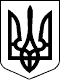 КАБІНЕТ МІНІСТРІВ УКРАЇНИ 
ПОСТАНОВАвід 25 березня 2016 р. № 246 
КиївПрем'єр-міністр УкраїниА.ЯЦЕНЮКІнд. 19ЗАТВЕРДЖЕНО 
постановою Кабінету Міністрів України 
від 25 березня 2016 р. № 246 
(в редакції постанови Кабінету Міністрів України 
від 18 серпня 2017 р. № 648)56. Загальна кількість балів кандидата визначається шляхом додавання середніх балів, виставлених у зведеній відомості середніх балів за формою згідно з додатком 8 за кожною окремою вимогою до професійної компетентності, та балів за результатами тестування.__________ 
Примітка.
Декларація особи, уповноваженої на виконання функцій держави або місцевого самоврядування, за минулий рік, передбачена підпунктом 8 пункту 19 цього Порядку, надається у вигляді роздрукованого примірника заповненої декларації на офіційному веб-сайті НАЗК. 
Строки, які зазначені у цьому Порядку, визначаються та обчислюються відповідно до статей 251-255 Цивільного кодексу України.Додаток 1 
до Порядку 
(в редакції постанови Кабінету Міністрів України 
від 25 жовтня 2017 р. № 815)ЗАТВЕРДЖЕНО 
наказом (розпорядженням) 
__________________________ 
від ______________ р. № ____Загальні умовиЗагальні умовиЗагальні умовиЗагальні умовиПосадові обов’язкиПосадові обов’язкиПосадові обов’язкиУмови оплати праціУмови оплати праціУмови оплати праціІнформація про строковість чи безстроковість призначення на посадуІнформація про строковість чи безстроковість призначення на посадуІнформація про строковість чи безстроковість призначення на посадуПерелік документів, необхідних для участі в конкурсі, та строк їх поданняПерелік документів, необхідних для участі в конкурсі, та строк їх поданняПерелік документів, необхідних для участі в конкурсі, та строк їх поданняМісце, час та дата початку проведення конкурсуМісце, час та дата початку проведення конкурсуМісце, час та дата початку проведення конкурсуПрізвище, ім’я та по батькові, номер телефону та адреса електронної пошти особи, яка надає додаткову інформацію з питань проведення конкурсуПрізвище, ім’я та по батькові, номер телефону та адреса електронної пошти особи, яка надає додаткову інформацію з питань проведення конкурсуПрізвище, ім’я та по батькові, номер телефону та адреса електронної пошти особи, яка надає додаткову інформацію з питань проведення конкурсуКваліфікаційні вимогиКваліфікаційні вимогиКваліфікаційні вимогиКваліфікаційні вимоги1.ОсвітаОсвіта2.Досвід роботиДосвід роботи3.Володіння державною мовоюВолодіння державною мовою4.Володіння іноземною мовоюВолодіння іноземною мовоюВимоги до компетентностіВимоги до компетентностіВимоги до компетентностіВимоги до компетентностіВимогаВимогаВимогаКомпоненти вимоги1.…Професійні знанняПрофесійні знанняПрофесійні знанняПрофесійні знанняВимогаВимогаВимогаКомпоненти вимоги1.Знання законодавстваЗнання законодавстваЗнання: 
Конституції України; 
Закону України “Про державну службу”; 
Закону України “Про запобігання корупції”2.Знання спеціального законодавства, що пов’язане із завданнями та змістом роботи державного службовця відповідно до посадової інструкції (положення про структурний підрозділ)Знання спеціального законодавства, що пов’язане із завданнями та змістом роботи державного службовця відповідно до посадової інструкції (положення про структурний підрозділ)…__________ 
Примітка.__________ 
Примітка.
Кількість вимог, які зазначаються в умовах проведення конкурсу, визначається суб’єктом призначення. 
У разі оголошення конкурсу на зайняття вакантної посади категорії “А” зазначаються відомості відповідно до Типових вимог до осіб, які претендують на зайняття посад державної служби категорії “А”, затверджених постановою Кабінету Міністрів України від 22 липня 2016 р. № 448 (Офіційний вісник України, 2016 р., № 59, ст. 2026). 
Пункт 4 розділу “Кваліфікаційні вимоги” зазначається у разі оголошення конкурсу на зайняття вакантної посади категорії “А”. 
У разі оголошення конкурсу на зайняття вакантних посад категорій “Б” і “В” зазначаються загальні вимоги відповідно до Закону України “Про державну службу” та спеціальні вимоги, які визначаються з урахуванням вимог спеціальних законів, що регулюють діяльність відповідного державного органу, та з урахуванням положень посадових інструкцій в порядку, затвердженому НАДС. 
Спеціальні вимоги до освіти та досвіду роботи можуть мати уточнюючий характер щодо галузей знань та/або спеціальностей, за якими здобуто вищу освіту, досвіду роботи у конкретній сфері. 
Заповнення розділу “Кваліфікаційні вимоги” та пунктів 1 і 2 розділу “Професійні знання” є обов’язковими під час визначення умов проведення конкурсу. 
Зазначаються загальні вимоги відповідно до частини першої статті 19 та частини другої статті 20 Закону України “Про державну службу”. У разі наявності спеціальних вимог зазначаються лише спеціальні вимоги.
Кількість вимог, які зазначаються в умовах проведення конкурсу, визначається суб’єктом призначення. 
У разі оголошення конкурсу на зайняття вакантної посади категорії “А” зазначаються відомості відповідно до Типових вимог до осіб, які претендують на зайняття посад державної служби категорії “А”, затверджених постановою Кабінету Міністрів України від 22 липня 2016 р. № 448 (Офіційний вісник України, 2016 р., № 59, ст. 2026). 
Пункт 4 розділу “Кваліфікаційні вимоги” зазначається у разі оголошення конкурсу на зайняття вакантної посади категорії “А”. 
У разі оголошення конкурсу на зайняття вакантних посад категорій “Б” і “В” зазначаються загальні вимоги відповідно до Закону України “Про державну службу” та спеціальні вимоги, які визначаються з урахуванням вимог спеціальних законів, що регулюють діяльність відповідного державного органу, та з урахуванням положень посадових інструкцій в порядку, затвердженому НАДС. 
Спеціальні вимоги до освіти та досвіду роботи можуть мати уточнюючий характер щодо галузей знань та/або спеціальностей, за якими здобуто вищу освіту, досвіду роботи у конкретній сфері. 
Заповнення розділу “Кваліфікаційні вимоги” та пунктів 1 і 2 розділу “Професійні знання” є обов’язковими під час визначення умов проведення конкурсу. 
Зазначаються загальні вимоги відповідно до частини першої статті 19 та частини другої статті 20 Закону України “Про державну службу”. У разі наявності спеціальних вимог зазначаються лише спеціальні вимоги.__________ 
Примітка.__________ 
Примітка.
Кількість вимог, які зазначаються в умовах проведення конкурсу, визначається суб’єктом призначення. 
У разі оголошення конкурсу на зайняття вакантної посади категорії “А” зазначаються відомості відповідно до Типових вимог до осіб, які претендують на зайняття посад державної служби категорії “А”, затверджених постановою Кабінету Міністрів України від 22 липня 2016 р. № 448 (Офіційний вісник України, 2016 р., № 59, ст. 2026). 
Пункт 4 розділу “Кваліфікаційні вимоги” зазначається у разі оголошення конкурсу на зайняття вакантної посади категорії “А”. 
У разі оголошення конкурсу на зайняття вакантних посад категорій “Б” і “В” зазначаються загальні вимоги відповідно до Закону України “Про державну службу” та спеціальні вимоги, які визначаються з урахуванням вимог спеціальних законів, що регулюють діяльність відповідного державного органу, та з урахуванням положень посадових інструкцій в порядку, затвердженому НАДС. 
Спеціальні вимоги до освіти та досвіду роботи можуть мати уточнюючий характер щодо галузей знань та/або спеціальностей, за якими здобуто вищу освіту, досвіду роботи у конкретній сфері. 
Заповнення розділу “Кваліфікаційні вимоги” та пунктів 1 і 2 розділу “Професійні знання” є обов’язковими під час визначення умов проведення конкурсу. 
Зазначаються загальні вимоги відповідно до частини першої статті 19 та частини другої статті 20 Закону України “Про державну службу”. У разі наявності спеціальних вимог зазначаються лише спеціальні вимоги.
Кількість вимог, які зазначаються в умовах проведення конкурсу, визначається суб’єктом призначення. 
У разі оголошення конкурсу на зайняття вакантної посади категорії “А” зазначаються відомості відповідно до Типових вимог до осіб, які претендують на зайняття посад державної служби категорії “А”, затверджених постановою Кабінету Міністрів України від 22 липня 2016 р. № 448 (Офіційний вісник України, 2016 р., № 59, ст. 2026). 
Пункт 4 розділу “Кваліфікаційні вимоги” зазначається у разі оголошення конкурсу на зайняття вакантної посади категорії “А”. 
У разі оголошення конкурсу на зайняття вакантних посад категорій “Б” і “В” зазначаються загальні вимоги відповідно до Закону України “Про державну службу” та спеціальні вимоги, які визначаються з урахуванням вимог спеціальних законів, що регулюють діяльність відповідного державного органу, та з урахуванням положень посадових інструкцій в порядку, затвердженому НАДС. 
Спеціальні вимоги до освіти та досвіду роботи можуть мати уточнюючий характер щодо галузей знань та/або спеціальностей, за якими здобуто вищу освіту, досвіду роботи у конкретній сфері. 
Заповнення розділу “Кваліфікаційні вимоги” та пунктів 1 і 2 розділу “Професійні знання” є обов’язковими під час визначення умов проведення конкурсу. 
Зазначаються загальні вимоги відповідно до частини першої статті 19 та частини другої статті 20 Закону України “Про державну службу”. У разі наявності спеціальних вимог зазначаються лише спеціальні вимоги.Додаток 2 
до ПорядкуДодаток 3 
до ПорядкуДодаток 4 
до ПорядкуДодаток 5 
до ПорядкуПрізвище, ім’я та по батькові кандидатаПрізвище, ім’я та по батькові кандидатаНайменування посади, на яку претендує кандидат_____ ______________ 20__ р.________________ 
(підпис)________________ 
(підпис)Додаток 6 
до ПорядкуДодаток 7 
до ПорядкуПрізвище, ім’я та по батькові кандидатаПрізвище, ім’я та по батькові кандидатаВимогиВимогиБалиКандидат № 1Кандидат № 1ВимогаВимогаВимогаВимогаВимогаВимогаВимога…Вимога…Член комісії______________ 
(підпис)_________________________ 
(прізвище, ім’я та по батькові)_________________________ 
(прізвище, ім’я та по батькові)Додаток 8 
до ПорядкуПрізвище, ім’я та по батькові кандидатаВиди оцінюванняВимогиБали, що виставлені членами комісіїБали, що виставлені членами комісіїБали, що виставлені членами комісіїБали, що виставлені членами комісіїБали, що виставлені членами комісіїСередній бал*Прізвище, ім’я та по батькові кандидатаВиди оцінюванняВимоги№ 1№ 2№ 3№ 4№ 5Середній бал*Кандидат № 1Тестування 1Кандидат № 1Тестування 2Кандидат № 1Тестування 3Кандидат № 1Тестування 4Кандидат № 1Ситуаційне завдання № 1ВимогаКандидат № 1Ситуаційне завдання № 1ВимогаКандидат № 1Ситуаційне завдання № 1ВимогаКандидат № 1Ситуаційне завдання № 2ВимогаКандидат № 1Ситуаційне завдання № 2Кандидат № 1Ситуаційне завдання № 2Кандидат № 1Ситуаційне завдання № 3ВимогаКандидат № 1Ситуаційне завдання № 3Кандидат № 1Ситуаційне завдання № 3Кандидат № 1СпівбесідаВимогаКандидат № 1СпівбесідаВимогаКандидат № 1СпівбесідаВимогаКандидат № 1СпівбесідаВимогаЗагальна кількість балівАдміністратор___________ 
(підпис)______________________ 
(прізвище, ім’я та по батькові)Додаток 9 
до ПорядкуПорядковий номерПорядковий номерПрізвище, ім’я та по батькові кандидатаПрізвище, ім’я та по батькові кандидатаПрізвище, ім’я та по батькові кандидатаЗагальна кількість балівРейтингРейтингАдміністраторАдміністраторАдміністратор________________ 
(підпис)________________________ 
(прізвище, ім’я та по батькові)________________________ 
(прізвище, ім’я та по батькові)________________________ 
(прізвище, ім’я та по батькові)________________________ 
(прізвище, ім’я та по батькові)__________ 
Примітка.__________ 
Примітка.
Загальний рейтинг кандидатів визначається починаючи з найвищого балу, який набрав кандидат.
Загальний рейтинг кандидатів визначається починаючи з найвищого балу, який набрав кандидат.
Загальний рейтинг кандидатів визначається починаючи з найвищого балу, який набрав кандидат.
Загальний рейтинг кандидатів визначається починаючи з найвищого балу, який набрав кандидат.Додаток 9-1 
до Порядку 
(в редакції постанови Кабінету Міністрів України 
від 10 травня 2018 р. № 374)ЗАТВЕРДЖЕНО 
наказом (розпорядженням) 
__________________________ 
від _____________ р. № ____Загальні умовиЗагальні умовиЗагальні умовиЗагальні умовиЗагальні умовиПосадові обов’язкиПосадові обов’язкиУмови оплати праціУмови оплати праціІнформація про строковість чи безстроковість призначення на посадуІнформація про строковість чи безстроковість призначення на посадуПерелік документів, необхідних для участі в конкурсі, та строк їх поданняПерелік документів, необхідних для участі в конкурсі, та строк їх поданняДодаткові (необов’язкові) 
документиДодаткові (необов’язкові) 
документисертифікат або інший документ, що посвідчує успішне складення іспиту (тесту) щодо володіння іноземною мовою, яка є однією з офіційних мов Ради Європисертифікат або інший документ, що посвідчує успішне складення іспиту (тесту) щодо володіння іноземною мовою, яка є однією з офіційних мов Ради Європисертифікат або інший документ, що посвідчує успішне складення іспиту (тесту) щодо володіння іноземною мовою, яка є однією з офіційних мов Ради ЄвропиМісце, час і дата початку проведення конкурсуМісце, час і дата початку проведення конкурсуПрізвище, ім’я та по батькові, номер телефону та адреса електронної пошти особи, яка надає додаткову інформацію з питань проведення конкурсуПрізвище, ім’я та по батькові, номер телефону та адреса електронної пошти особи, яка надає додаткову інформацію з питань проведення конкурсуКваліфікаційні вимоги**Кваліфікаційні вимоги**Кваліфікаційні вимоги**Кваліфікаційні вимоги**Кваліфікаційні вимоги**1.Освіта***Освіта***Освіта***2.Досвід роботи***Досвід роботи***Досвід роботи***3.Володіння державною мовоюВолодіння державною мовоюВолодіння державною мовою4.Володіння іноземною мовоюВолодіння іноземною мовоюВолодіння іноземною мовоюволодіння іноземною мовою, яка є однією з офіційних мов Ради Європи (англійська та/або французька)Вимоги до компетентностіВимоги до компетентностіВимоги до компетентностіВимоги до компетентностіВимогаВимогаКомпоненти вимогиКомпоненти вимогиКомпоненти вимоги1.Стратегічне бачення- розуміння загальної ситуації, що склалася у відповідній сфері діяльності; 
- здатність до концептуального мислення; 
- здатність визначати напрям розвитку; 
- здатність до інноваційного мислення; 
- спрямованість на служіння суспільству, захист національних інтересів- розуміння загальної ситуації, що склалася у відповідній сфері діяльності; 
- здатність до концептуального мислення; 
- здатність визначати напрям розвитку; 
- здатність до інноваційного мислення; 
- спрямованість на служіння суспільству, захист національних інтересів- розуміння загальної ситуації, що склалася у відповідній сфері діяльності; 
- здатність до концептуального мислення; 
- здатність визначати напрям розвитку; 
- здатність до інноваційного мислення; 
- спрямованість на служіння суспільству, захист національних інтересів2.Управління змінами- вміння формувати план змін; 
- вміння управляти змінами та реакцією на них; 
- вміння оцінювати ефективність змін- вміння формувати план змін; 
- вміння управляти змінами та реакцією на них; 
- вміння оцінювати ефективність змін- вміння формувати план змін; 
- вміння управляти змінами та реакцією на них; 
- вміння оцінювати ефективність змін3.Прийняття ефективних рішень- здатність своєчасно приймати виважені рішення; - здатність своєчасно приймати виважені рішення; - здатність своєчасно приймати виважені рішення; - вміння аналізувати альтернативи; 
- спроможність на виважений ризик; 
- автономність та ініціативність щодо прийняття пропозицій/рішень- вміння аналізувати альтернативи; 
- спроможність на виважений ризик; 
- автономність та ініціативність щодо прийняття пропозицій/рішень- вміння аналізувати альтернативи; 
- спроможність на виважений ризик; 
- автономність та ініціативність щодо прийняття пропозицій/рішень4.Лідерство- вміння мотивувати до ефективної професійної діяльності; 
- сприяння всебічному розвитку особистості; 
- вміння делегувати повноваження та управляти результатами діяльності; 
- здатність до формування ефективної організаційної культури державної служби- вміння мотивувати до ефективної професійної діяльності; 
- сприяння всебічному розвитку особистості; 
- вміння делегувати повноваження та управляти результатами діяльності; 
- здатність до формування ефективної організаційної культури державної служби- вміння мотивувати до ефективної професійної діяльності; 
- сприяння всебічному розвитку особистості; 
- вміння делегувати повноваження та управляти результатами діяльності; 
- здатність до формування ефективної організаційної культури державної служби5.Комунікація та взаємодія- вміння визначати заінтересовані і впливові сторони та розбудовувати партнерські відносини; 
- здатність ефективно взаємодіяти, дослухатися, сприймати та викладати думку; 
- вміння публічно виступати перед аудиторією; 
- здатність переконувати інших за допомогою аргументів та послідовної комунікації- вміння визначати заінтересовані і впливові сторони та розбудовувати партнерські відносини; 
- здатність ефективно взаємодіяти, дослухатися, сприймати та викладати думку; 
- вміння публічно виступати перед аудиторією; 
- здатність переконувати інших за допомогою аргументів та послідовної комунікації- вміння визначати заінтересовані і впливові сторони та розбудовувати партнерські відносини; 
- здатність ефективно взаємодіяти, дослухатися, сприймати та викладати думку; 
- вміння публічно виступати перед аудиторією; 
- здатність переконувати інших за допомогою аргументів та послідовної комунікації6.Досягнення результатів- здатність до чіткого бачення результату діяльності; 
- вміння фокусувати зусилля для досягнення результату діяльності; 
- вміння запобігати та ефективно долати перешкоди- здатність до чіткого бачення результату діяльності; 
- вміння фокусувати зусилля для досягнення результату діяльності; 
- вміння запобігати та ефективно долати перешкоди- здатність до чіткого бачення результату діяльності; 
- вміння фокусувати зусилля для досягнення результату діяльності; 
- вміння запобігати та ефективно долати перешкоди7.Стресостійкість- вміння управляти своїми емоціями; 
- здатність до самоконтролю; 
- здатність до конструктивного ставлення до зворотного зв’язку, зокрема критики- вміння управляти своїми емоціями; 
- здатність до самоконтролю; 
- здатність до конструктивного ставлення до зворотного зв’язку, зокрема критики- вміння управляти своїми емоціями; 
- здатність до самоконтролю; 
- здатність до конструктивного ставлення до зворотного зв’язку, зокрема критики8.Мотивація- чітке бачення своєї місії на обраній посаді в державному органі; 
- розуміння ключових чинників, які спонукають до зайняття обраної посади- чітке бачення своєї місії на обраній посаді в державному органі; 
- розуміння ключових чинників, які спонукають до зайняття обраної посади- чітке бачення своєї місії на обраній посаді в державному органі; 
- розуміння ключових чинників, які спонукають до зайняття обраної посади9.Управління ефективністю та розвиток людських ресурсів- вміння управляти проектами; 
- вміння організовувати роботу і контролювати її виконання; 
- вміння управляти якісним обслуговуванням; 
- здатність до мотивування; 
- вміння управляти людськими ресурсами- вміння управляти проектами; 
- вміння організовувати роботу і контролювати її виконання; 
- вміння управляти якісним обслуговуванням; 
- здатність до мотивування; 
- вміння управляти людськими ресурсами- вміння управляти проектами; 
- вміння організовувати роботу і контролювати її виконання; 
- вміння управляти якісним обслуговуванням; 
- здатність до мотивування; 
- вміння управляти людськими ресурсами- вміння управляти проектами; 
- вміння організовувати роботу і контролювати її виконання; 
- вміння управляти якісним обслуговуванням; 
- здатність до мотивування; 
- вміння управляти людськими ресурсами- вміння управляти проектами; 
- вміння організовувати роботу і контролювати її виконання; 
- вміння управляти якісним обслуговуванням; 
- здатність до мотивування; 
- вміння управляти людськими ресурсами- вміння управляти проектами; 
- вміння організовувати роботу і контролювати її виконання; 
- вміння управляти якісним обслуговуванням; 
- здатність до мотивування; 
- вміння управляти людськими ресурсами10.Робота з інформацією- здатність працювати з базами даних законодавства; 
- вміння працювати в умовах електронного урядування- здатність працювати з базами даних законодавства; 
- вміння працювати в умовах електронного урядування- здатність працювати з базами даних законодавства; 
- вміння працювати в умовах електронного урядування11.Абстрактне мислення- здатність до логічного мислення; 
- вміння встановлювати причинно-наслідкові зв’язки- здатність до логічного мислення; 
- вміння встановлювати причинно-наслідкові зв’язки- здатність до логічного мислення; 
- вміння встановлювати причинно-наслідкові зв’язки12.Числове мислення****- здатність розуміти та працювати з числовою інформацією- здатність розуміти та працювати з числовою інформацією- здатність розуміти та працювати з числовою інформацією13.Вербальне мислення****- здатність розуміти та працювати з текстовою інформацією- здатність розуміти та працювати з текстовою інформацією- здатність розуміти та працювати з текстовою інформацієюПрофесійні знання**Професійні знання**Професійні знання**Професійні знання**Професійні знання**ВимогаВимогаВимогаКомпоненти вимогиКомпоненти вимоги1.Знання законодавстваЗнання законодавстваЗнання:  
- Конституції України; 
- Закону України  “Про державну службу”; 
- Закону України “Про запобігання корупції”Знання:  
- Конституції України; 
- Закону України  “Про державну службу”; 
- Закону України “Про запобігання корупції”2.Знання спеціального законодавства (пов’язаного із завданнями та змістом роботи державного службовця) *****Знання спеціального законодавства (пов’язаного із завданнями та змістом роботи державного службовця) *****3.Знання основ державного управління у відповідній галузі******Знання основ державного управління у відповідній галузі******- розуміння мети та завдань відповідної державної політики; 
- знання системи управління галуззю- розуміння мети та завдань відповідної державної політики; 
- знання системи управління галуззю4.Управління публічними фінансамиУправління публічними фінансами- знання основ бюджетного законодавства; 
- знання системи державного контролю у сфері публічних фінансів- знання основ бюджетного законодавства; 
- знання системи державного контролю у сфері публічних фінансів5.Додаток 10 
до Порядку 
(в редакції постанови Кабінету Міністрів України 
від 10 травня 2018 р. № 374)ЗАТВЕРДЖЕНО 
наказом (розпорядженням) 
__________________________ 
від ______________ р. № ____Загальні умовиЗагальні умовиЗагальні умовиЗагальні умовиПосадові обов’язкиПосадові обов’язкиУмови оплати праціУмови оплати праціІнформація про строковість чи безстроковість призначення на посадуІнформація про строковість чи безстроковість призначення на посадуПерелік документів, необхідних для участі в конкурсі, та строк їх поданняПерелік документів, необхідних для участі в конкурсі, та строк їх поданняДодаткові (необов’язкові) документиДодаткові (необов’язкові) документисертифікат або інший документ, що посвідчує успішне складення іспиту (тесту) щодо володіння іноземною мовою, яка є однією з офіційних мов Ради Європисертифікат або інший документ, що посвідчує успішне складення іспиту (тесту) щодо володіння іноземною мовою, яка є однією з офіційних мов Ради ЄвропиМісце, час і дата початку проведення конкурсуМісце, час і дата початку проведення конкурсуПрізвище, ім’я та по батькові, номер телефону та адреса електронної пошти особи, яка надає додаткову інформацію з питань проведення конкурсуПрізвище, ім’я та по батькові, номер телефону та адреса електронної пошти особи, яка надає додаткову інформацію з питань проведення конкурсуКваліфікаційні вимоги**Кваліфікаційні вимоги**Кваліфікаційні вимоги**Кваліфікаційні вимоги**1.Освіта***Освіта***2.Досвід роботи***Досвід роботи***3.Володіння державною мовоюВолодіння державною мовоюВимоги до компетентностіВимоги до компетентностіВимоги до компетентностіВимоги до компетентностіВимогаВимогаВимогаКомпоненти вимоги1.Стратегічне управлінняСтратегічне управління- бачення загальної картини та довгострокових цілей; 
- здатність визначати напрям та формувати відповідні плани розвитку; 
- рішучість та наполегливість у впровадженні змін; 
- залучення впливових сторін; 
- оцінка ефективності на корегування планів2.ЛідерствоЛідерство- вміння мотивувати до ефективної професійної діяльності; 
- сприяння всебічному розвитку особистості; 
- вміння делегувати повноваження та управляти результатами діяльності; 
- здатність до організації ефективної організаційної культури державної служби3.Комунікація та взаємодіяКомунікація та взаємодія- вміння визначати заінтересовані і впливові сторони та розбудовувати партнерські відносини; 
- здатність ефективно взаємодіяти, дослухатися, сприймати та викладати думку; 
- вміння публічно виступати перед аудиторією; 
- здатність переконувати інших за допомогою аргументів та послідовної комунікації4.Досягнення результатівДосягнення результатів- здатність до чіткого бачення результату діяльності; 
- вміння фокусувати зусилля для досягнення результату діяльності; 
- вміння запобігати та ефективно долати перешкоди5.СтресостійкістьСтресостійкість- вміння управляти своїми емоціями; 
- здатність до самоконтролю; 
- здатність до конструктивного ставлення до зворотного зв’язку, зокрема критики; 
- оптимізм6.МотиваціяМотивація- чітке бачення своєї місії на обраній посаді в державному органі; 
- розуміння ключових чинників, які спонукають до зайняття обраної посади 7.Абстрактне мисленняАбстрактне мислення- здатність до логічного мислення; 
- вміння встановлювати причинно-наслідкові зв’язки8.Числове мислення****Числове мислення****- здатність розуміти та працювати з числовою інформацією9.Вербальне мислення****Вербальне мислення****- здатність розуміти та працювати з текстовою інформацієюПрофесійні знання**Професійні знання**Професійні знання**Професійні знання**ВимогаВимогаВимогаКомпоненти вимоги1.Знання законодавстваЗнання законодавстваЗнання: 
- Конституції України; 
- Закону України “Про державну службу”; 
- Закону України “Про запобігання корупції”2.Знання спеціального законодавства (пов’язане із завданнями та змістом роботи державного службовця)*****Знання спеціального законодавства (пов’язане із завданнями та змістом роботи державного службовця)*****3.4.Додаток 11 
до Порядку 
(в редакції постанови Кабінету Міністрів України 
від 10 травня 2018 р. № 374)ЗАТВЕРДЖЕНО 
наказом (розпорядженням) 
__________________________ 
від ______________ р. № ____Загальні умовиЗагальні умовиЗагальні умовиЗагальні умовиПосадові обов’язкиПосадові обов’язкиПосадові обов’язкиУмови оплати праціУмови оплати праціУмови оплати праціІнформація про строковість чи безстроковість призначення на посадуІнформація про строковість чи безстроковість призначення на посадуІнформація про строковість чи безстроковість призначення на посадуПерелік документів, необхідних для участі в конкурсі, та строк їх поданняПерелік документів, необхідних для участі в конкурсі, та строк їх поданняПерелік документів, необхідних для участі в конкурсі, та строк їх поданняДодаткові (необов’язкові) документиДодаткові (необов’язкові) документиДодаткові (необов’язкові) документисертифікат або інший документ, що посвідчує успішне складення іспиту (тесту) щодо володіння іноземною мовою, яка є однією з офіційних мов Ради ЄвропиМісце, час і дата початку проведення конкурсуМісце, час і дата початку проведення конкурсуМісце, час і дата початку проведення конкурсуПрізвище, ім’я та по батькові, номер телефону та адреса електронної пошти особи, яка надає додаткову інформацію з питань проведення конкурсуПрізвище, ім’я та по батькові, номер телефону та адреса електронної пошти особи, яка надає додаткову інформацію з питань проведення конкурсуПрізвище, ім’я та по батькові, номер телефону та адреса електронної пошти особи, яка надає додаткову інформацію з питань проведення конкурсуКваліфікаційні вимоги**Кваліфікаційні вимоги**Кваліфікаційні вимоги**Кваліфікаційні вимоги**1.Освіта***2.Досвід роботи***3.Володіння державною мовоюВимоги до компетентностіВимоги до компетентностіВимоги до компетентностіВимоги до компетентностіВимогаВимогаКомпоненти вимогиКомпоненти вимоги1.Концептуальне та інноваційне мислення- здатність сприймати інформацію та мислити концептуально; 
- здатність формувати закінчені (оформлені) пропозиції; 
- здатність формувати нові/інноваційні ідеї та підходи- здатність сприймати інформацію та мислити концептуально; 
- здатність формувати закінчені (оформлені) пропозиції; 
- здатність формувати нові/інноваційні ідеї та підходи2.Управління організацією роботи- чітке бачення цілі; 
- ефективне управління ресурсами; 
- чітке планування реалізації; 
- ефективне формування та управління процесами- чітке бачення цілі; 
- ефективне управління ресурсами; 
- чітке планування реалізації; 
- ефективне формування та управління процесами3.Управління персоналом- делегування та управління результатами; 
- управління мотивацією; 
- наставництво та розвиток талантів; 
- стимулювання командної роботи та співробітництва- делегування та управління результатами; 
- управління мотивацією; 
- наставництво та розвиток талантів; 
- стимулювання командної роботи та співробітництва4.Комунікація та взаємодія- вміння дослухатися до думки; 
- вміння викладати свою думку, чітко висловлюватися (усно та письмово), переконувати; 
- вміння виступати перед аудиторією- вміння дослухатися до думки; 
- вміння викладати свою думку, чітко висловлюватися (усно та письмово), переконувати; 
- вміння виступати перед аудиторією5.Стресостійкість- розуміння своїх емоцій; 
- управління своїми емоціями; 
- оптимізм- розуміння своїх емоцій; 
- управління своїми емоціями; 
- оптимізм6.Мотивація- чітке бачення своєї місії на обраній посаді в державному органі; 
- розуміння ключових чинників, які спонукають до зайняття обраної посади- чітке бачення своєї місії на обраній посаді в державному органі; 
- розуміння ключових чинників, які спонукають до зайняття обраної посади7.Абстрактне мислення- здатність до логічного мислення; 
- вміння встановлювати причинно-наслідкові зв’язки- здатність до логічного мислення; 
- вміння встановлювати причинно-наслідкові зв’язки8.Числове мислення****- здатність розуміти та працювати з числовою інформацією- здатність розуміти та працювати з числовою інформацією9.Вербальне мислення****- здатність розуміти та працювати з текстовою інформацією- здатність розуміти та працювати з текстовою інформацієюПрофесійні знання**Професійні знання**Професійні знання**Професійні знання**ВимогаВимогаКомпоненти вимогиКомпоненти вимоги1.Знання законодавстваЗнання: 
- Конституції України; 
- Закону України “Про державну службу”; 
- Закону України “Про запобігання корупції”Знання: 
- Конституції України; 
- Закону України “Про державну службу”; 
- Закону України “Про запобігання корупції”2.Знання спеціального законодавства (пов’язане із завданнями та змістом роботи державного службовця)*****3.4.Додаток 12 
до Порядку 
(в редакції постанови Кабінету Міністрів України 
від 10 травня 2018 р. № 374)ЗАТВЕРДЖЕНО 
наказом (розпорядженням) 
__________________________ 
від ______________ р. № ____Загальні умовиЗагальні умовиЗагальні умовиПосадові обов’язкиПосадові обов’язкиУмови оплати праціУмови оплати праціІнформація про строковість чи безстроковість призначення на посадуІнформація про строковість чи безстроковість призначення на посадуПерелік документів, необхідних для участі в конкурсі, та строк їх поданняПерелік документів, необхідних для участі в конкурсі, та строк їх поданняДодаткові (необов’язкові) документиДодаткові (необов’язкові) документисертифікат або інший документ, що посвідчує успішне складення іспиту (тесту) щодо володіння іноземною мовою, яка є однією з офіційних мов Ради ЄвропиМісце, час і дата початку проведення конкурсуМісце, час і дата початку проведення конкурсуПрізвище, ім’я та по батькові, номер телефону та адреса електронної пошти особи, яка надає додаткову інформацію з питань проведення конкурсуПрізвище, ім’я та по батькові, номер телефону та адреса електронної пошти особи, яка надає додаткову інформацію з питань проведення конкурсуКваліфікаційні вимоги**Кваліфікаційні вимоги**Кваліфікаційні вимоги**1.Освіта***2.Досвід роботи***3.Володіння державною мовоюВимоги до компетентностіВимоги до компетентностіВимоги до компетентностіВимогаВимогаКомпоненти вимоги1.Ефективність аналізу та висновків- здатність узагальнювати інформацію; - здатність встановлювати логічні взаємозв’язки; 
- здатність робити коректні висновки2.Комунікація та взаємодія- вміння слухати та сприймати думки; 
- вміння дослухатися до думки, чітко висловлюватися (усно та письмово); 
- готовність ділитися досвідом та ідеями, відкритість у обміні інформацією; 
- орієнтація на командний результат3.Досягнення результатів- чітке бачення результату; 
- сфокусовані зусилля для досягнення результату; 
- запобігання та ефективне подолання перешкод; 
- навички планування своєї роботи; 
- дисципліна та відповідальність за виконання своїх задач4.Стресостійкість- розуміння своїх емоцій; 
- управління своїми емоціями; 
- оптимізм5.Мотивація- чітке бачення своєї місії на обраній посаді в державному органі; 
- розуміння ключових чинників, які спонукають до зайняття обраної посади6.Абстрактне мислення- здатність до логічного мислення; 
- вміння встановлювати причинно-наслідкові зв’язки7.Числове мислення****- здатність розуміти та працювати з числовою інформацією8.Вербальне мислення****- здатність розуміти та працювати з текстовою інформацієюПрофесійні знання**Професійні знання**Професійні знання**ВимогаВимогаКомпоненти вимоги1.Знання законодавстваЗнання: 
- Конституції України; 
- Закону України  “Про державну службу”; 
- Закону України  “Про запобігання корупції”2.Знання спеціального законодавства (пов’язаного із завданнями та змістом роботи державного службовця)*****3.4.Додаток 13 
до Порядку 
(в редакції постанови Кабінету Міністрів України 
від 10 травня 2018 р. № 374)Методи оцінюванняВимогиТестуванняаналітичні здібностіТестуваннячислове мисленняТестуваннявербальне мисленняТестуваннязнання законодавстваТестуваннязнання спеціального законодавстваСитуаційне завдання 
(в усній формі)стратегічне управлінняСитуаційне завдання 
(в усній формі)комунікація та взаємодіястресостійкістьконцептуальне та інноваційне мисленняефективність аналізу та висновківстратегічне баченняуправління змінамиприйняття ефективних рішеньробота з інформацієюзнання основ державного управління у відповідній галузіуправління публічними фінансамиуправління організацією роботиуправління персоналомдосягнення результатівлідерствомотивація________ 
Примітка.
Професійні знання кандидатів, визначені в умовах проведення конкурсу, але не зазначені у цьому додатку, оцінюються під час розв’язання ситуаційного завдання (в усній чи письмовій формі) або під час співбесіди.________ 
Примітка.
Професійні знання кандидатів, визначені в умовах проведення конкурсу, але не зазначені у цьому додатку, оцінюються під час розв’язання ситуаційного завдання (в усній чи письмовій формі) або під час співбесіди.Додаток 13-1 
до ПорядкуПорядковий номерПорядковий номерПрізвище, ім’я та 
по батькові кандидатаПрізвище, ім’я та 
по батькові кандидатаЗагальна кількість балівРейтингРейтингАдміністраторАдміністраторАдміністратор________________ 
(підпис)________________________ 
(прізвище, ім’я та по батькові)________________________ 
(прізвище, ім’я та по батькові)________________________ 
(прізвище, ім’я та по батькові)__________ 
Примітка. 
Попередній рейтинг кандидатів визначається починаючи з найвищого балу, який набрав кандидат.
Попередній рейтинг кандидатів визначається починаючи з найвищого балу, який набрав кандидат.
Попередній рейтинг кандидатів визначається починаючи з найвищого балу, який набрав кандидат.
Попередній рейтинг кандидатів визначається починаючи з найвищого балу, який набрав кандидат.__________ 
Примітка. 
Попередній рейтинг кандидатів визначається починаючи з найвищого балу, який набрав кандидат.
Попередній рейтинг кандидатів визначається починаючи з найвищого балу, який набрав кандидат.
Попередній рейтинг кандидатів визначається починаючи з найвищого балу, який набрав кандидат.
Попередній рейтинг кандидатів визначається починаючи з найвищого балу, який набрав кандидат.Додаток 14 
до ПорядкуДодаток 15 
до ПорядкуПрізвище, ім’я та по батькові кандидатаВиди оцінюванняВимогиБали, виставлені членами комісіїБали, виставлені членами комісіїБали, виставлені членами комісіїБали, виставлені членами комісіїБали, виставлені членами комісіїБали, виставлені членами комісіїБали, виставлені членами комісіїБали, виставлені членами комісіїБали, виставлені членами комісіїОсоби, залучені до роботи комісіїОсоби, залучені до роботи комісіїОсоби, залучені до роботи комісіїСередній бал*Прізвище, ім’я та по батькові кандидатаВиди оцінюванняВимоги№ 1№ 1№ 2№ 3№ 4№ 5№ 6№ 6№ 7№ 1№ 2№ 3Середній бал*Кандидат № 1Тестування 1Тестування 2Тестування 3Ситуаційне 
завдання № 1ВимогаСитуаційне 
завдання № 1ВимогаВимогаСитуаційне 
завдання № 2ВимогаСитуаційне 
завдання № 2Ситуаційне 
завдання № 3ВимогаСитуаційне 
завдання № 3Ситуаційне 
завдання № 3Загальна кількість балівАдміністраторАдміністраторАдміністраторАдміністратор___________ 
(підпис)___________ 
(підпис)___________ 
(підпис)___________ 
(підпис)___________ 
(підпис)___________ 
(підпис)__________________________ 
(прізвище, ім’я та по батькові)__________________________ 
(прізвище, ім’я та по батькові)__________________________ 
(прізвище, ім’я та по батькові)__________________________ 
(прізвище, ім’я та по батькові)__________________________ 
(прізвище, ім’я та по батькові)__________________________ 
(прізвище, ім’я та по батькові)Додаток 16 
до ПорядкуПорядковий номерПорядковий номерПрізвище, ім’я та по батькові кандидатаПрізвище, ім’я та по батькові кандидатаПрізвище, ім’я та по батькові кандидатаЗагальна кількість балівРейтингРейтингАдміністраторАдміністраторАдміністратор________________ 
(підпис)________________________ 
(прізвище, ім’я та по батькові)________________________ 
(прізвище, ім’я та по батькові)________________________ 
(прізвище, ім’я та по батькові)________________________ 
(прізвище, ім’я та по батькові)__________ 
Примітка.__________ 
Примітка.
Попередній рейтинг кандидатів визначається починаючи з найвищого балу, який набрав кандидат.
Попередній рейтинг кандидатів визначається починаючи з найвищого балу, який набрав кандидат.
Попередній рейтинг кандидатів визначається починаючи з найвищого балу, який набрав кандидат.
Попередній рейтинг кандидатів визначається починаючи з найвищого балу, який набрав кандидат.Додаток 17 
до ПорядкуПрізвище, ім’я та по батькові кандидатаВимогиБалиКандидат № 1ВимогаВимогаВимогаЧлен комісії/особа, 
залучена до роботи 
комісії

______________ 
(підпис)

_________________________ 
(прізвище, ім’я та по батькові)

_________________________ 
(прізвище, ім’я та по батькові)__________ 
Примітка.
Відомість заповнюється окремо кожним членом Комісії з питань вищого корпусу державної служби або конкурсної комісії та кожною залученою до роботи відповідної комісії особою.Додаток 18 
до Порядку 
(в редакції постанови Кабінету Міністрів України 
від 25 жовтня 2017 р. № 815)Прізвище, ім’я та по батькові кандидатаВиди оцінюванняВимогиБали, виставлені членами комісіїБали, виставлені членами комісіїБали, виставлені членами комісіїБали, виставлені членами комісіїБали, виставлені членами комісіїБали, виставлені членами комісіїБали, виставлені членами комісіїОсоби, залучені до роботи комісіїОсоби, залучені до роботи комісіїОсоби, залучені до роботи комісіїСередній бал*Прізвище, ім’я та по батькові кандидатаВиди оцінюванняВимоги№ 1№ 2№ 3№ 4№ 5№ 6№ 7№ 1№ 2№ 3Середній бал*Кандидат № 1Тестування 1Кандидат № 1Тестування 2Кандидат № 1Тестування 3Кандидат № 1Ситуаційне завдання № 1ВимогаКандидат № 1Ситуаційне завдання № 1…Кандидат № 1Ситуаційне завдання № 2ВимогаКандидат № 1Ситуаційне завдання № 2…Кандидат № 1Ситуаційне завдання № 3ВимогаКандидат № 1Ситуаційне завдання № 3…Кандидат № 1СпівбесідаВимогаКандидат № 1Співбесіда…Наявність сертифіката або інших документів**Загальна кількість балівАдміністраторАдміністраторАдміністратор___________ 
(підпис)___________ 
(підпис)___________ 
(підпис)__________________________ 
(прізвище, ім’я та по батькові)__________________________ 
(прізвище, ім’я та по батькові)__________________________ 
(прізвище, ім’я та по батькові)__________________________ 
(прізвище, ім’я та по батькові)__________________________ 
(прізвище, ім’я та по батькові)__________________________ 
(прізвище, ім’я та по батькові)__________________________ 
(прізвище, ім’я та по батькові)__________________________ 
(прізвище, ім’я та по батькові)Додаток 19 
до Порядку